Middelengebruik: waarom?Een kwantitatief onderzoek naar de motieven voor middelengebruik onder Nederlandse studenten in GroningenOpdrachtgever:			Breuer&IntravalAuteur:				Lisa de Boer en Michelle VosStudentnummer:		367252, 357472Datum:				27 juni 2021Plaats:				GroningenOnderwijsinstelling:		Hanzehogeschool Groningen				Academie voor sociale studiesNaam opleiding:		Toegepaste PsychologieNaam afstudeerdocent		Arne van den BosColofonTitel: 			“Middelengebruik: waarom?”Ondertitel: 	Een kwantitatief onderzoek naar de motieven voor middelengebruik onder Nederlandse studenten in GroningenAuteurs: 		L.S. de Boer - M.R. Vos367252 - 357472Hanzehogeschool GroningenToegepaste Psychologie l.s.de.boer@st.hanze.nl – m.r.vos@st.hanze.nl  Document: 		Bachelor scriptieOpdrachtgever: 	Breuer & IntravalBert BielemanIrene SchoonbeekTrompsingel 37b9724 DA Groningen bert.bieleman@breuerintraval.nl irene.schoonbeek@breuerintraval.nlAfstudeerbegeleider:	 Arne van den BosAcademie voor Sociale StudiesHanzehogeschool Groningen a.van.den.bos@pl.hanze.nl VoorwoordVoor u ligt de scriptie die wij, Lisa de Boer en Michelle Vos, hebben gemaakt over de motieven voor middelengebruik onder Nederlandse studenten in Groningen in opdracht van het onderzoeksbureau Breuer&Intraval. Deze scriptie is geschreven in de afstudeerfase van de opleiding Toegepaste Psychologie aan de Hanzehogeschool in Groningen. Wij zijn van februari 2021 tot en met mei 2021 bezig geweest met dit onderzoek.Wij willen Bert Bieleman en Irene Schoonbeek, de opdrachtgevers van dit onderzoek, bedanken voor de mogelijkheid om dit onderzoek te doen. Zij hebben ons nuttige feedback en tips gegeven om dit onderzoek in goede banen te leiden. Wij willen ook onze afstudeerdocent Arne van den Bos bedanken voor de begeleiding en voor zijn feedback. Tot slot willen wij ook de respondenten bedanken die onze enquête hebben ingevuld. Zonder respondenten hadden we geen onderzoek kunnen uitvoeren. De periode dat we zijn bezig geweest met het afstuderen hebben we als zeer leerzaam ervaren. Wij hebben veel nieuwe informatie geleerd op het gebied van onderzoek doen. We vonden ons afstudeeronderwerp ook erg interessant, waardoor we met plezier aan de scriptie hebben gewerkt. Wij wensen u veel leesplezier toe. Lisa de Boer en Michelle VosGroningen, juni 2021SamenvattingDoor de COVID-19-pandemie zijn er veel maatregelen genomen om het aantal besmettingen terug te dringen, waardoor het leven van veel mensen is veranderd. Studenten worden ook getroffen door de coronamaatregelen. Deze maatregelen kunnen een effect hebben op het middelengebruik van studenten. Ook kunnen de redenen om middelen te gaan gebruiken door de pandemie zijn veranderd. Er is daarom kwantitatief onderzoek gedaan naar de motieven van Nederlandse studenten om middelen te gebruiken. De hoofdvraag van het onderzoek luidt: “Welke motieven hebben Nederlandse studenten in Groningen om middelen te gebruiken tijdens de COVID-19-pandemie?” De motieven die onderzocht zijn, zijn gebaseerd op de Substance Use Motives Measure van Biolcati & Passini (2019). De middelen die zijn uitgevraagd zijn gebaseerd op Het Grote Uitgaansonderzoek van het Trimbos (Miltenburg, van Laar & van Beek, 2020). Deze middelen zijn ingedeeld in de categorieën: downers, uppers en trippers. Het is van belang onderzoek naar de motieven voor middelengebruik te doen, zodat de kennis die wordt opgedaan ingezet kan worden voor passende interventies, voorlichtingen en preventie.Er is een enquête verspreid over de motieven voor middelengebruik onder Nederlandse studenten die studeren aan de Hanzehogeschool en Rijksuniversiteit in Groningen om zo een antwoord te krijgen op de onderzoeksvraag. Door middel van de gemiddelden van de motieven, ANOVA-toetsen en de tukey post-hoc test zijn de gegevens uit de enquête geanalyseerd via SPSS. Uit de resultaten en de conclusie blijkt dat de motieven die het meest gebruikt worden voor middelengebruik ‘verbetering van gevoelens’, ‘verveling’, ‘sociaal zijn’, en ‘zelfontwikkeling’ zijn. De motieven ‘conformeren’, ‘angst-coping’ en ‘depressie-coping’ worden het minst gebruikt als motieven om middelen te gebruiken. Er zijn ook significante verschillen gevonden tussen middelen bij sommige motieven. Dit is zowel het geval binnen een categorie zelf, maar ook tussen de drie aparte categorieën. Dit houdt in dat er bij deze middelen een aantoonbaar verschil is gevonden in de motieven om middelen te gebruiken.Door dit onderzoek is duidelijk gemaakt wat de motieven per middel zijn om te gebruiken onder studenten in Groningen. Een waardevol vervolgonderzoek is om in kaart te brengen hoe studenten hun behoeften kunnen bevredigen zonder middelengebruik, om hier vervolgens interventies, voorlichtingen en preventie op te baseren. Dit kan gedaan worden door alternatieven voor middelengebruik aan te reiken zodat studenten deze alternatieven gaan gebruiken in plaats van middelen te gaan gebruiken. Welke alternatieven kunnen worden ingezet is te onderzoeken via literatuuronderzoek. De alternatieven kunnen gebaseerd worden op de motieven die in dit onderzoek het vaakst naar voren kwamen als reden om middelen te gebruiken, zoals bijvoorbeeld activiteiten te bedenken, waardoor studenten niet onder invloed willen zijn en hierdoor wordt dan het motief ‘verbeteren van gevoelens’ verbeterd. Het is ook waardevol om het onderzoek nogmaals uit te voeren met dezelfde enquête en populatie, maar dan in een periode zonder de COVID-19-pandemie. De resultaten van een vervolgonderzoek kunnen dan met dit onderzoek vergeleken worden. Ten slotte kan men als preventie of interventie kijken naar waarom het motief een rol speelt in het leven van de student en hoe dit eventueel veranderd kan worden.SummaryDue to the COVID-19-pandemic, several measures have been taken to reduce the number of infections. This has caused changes in many people's lives. These measures have also affected the lives of many students and their substance use. It is a possibility that there is also a change in the reasons as to why students use substances. Quantitative research has therefore been conducted to learn what the motives of Dutch students are to use substances. The main question of the study is: “What motives do Dutch students in Groningen have for using substances during the COVID-19-pandemic?” The motives that are researched are based on the Substance Use Motives Measure by Biolcati & Passini (2019). The substances measured in this research are based on Trimbos’ Het Grote Uitgaansonderzoek (Miltenburg, van Laar & van Beek, 2020). These substances are divided into the following categories: downers, uppers and trippers. It is important to research the motives for substance use, because little research has been done to learn the motives for substance use. This knowledge can also be used for appropriate interventions, information and prevention. A survey about the motives for substance use among Dutch students studying at Hanze University of Applied Sciences and the University of Groningen was distributed in order to answer the research question. Using the means of the motives, ANOVA tests and the tukey post-hoc test, the data from the survey was analyzed with SPSS. The results and conclusion show that the motives most commonly used for substance use are ‘enhancement’, ‘social’, 'boredom-coping’, and ‘self expansion’ . The motives ‘conformity’, ‘anxiety-coping’ and ‘depression-coping’ are the least used motives for using substances. Significant differences were found for some motives. This is the case for categories themselves, but also between the three separate categories. This means that for these substances  a demonstrable difference has been found in the motives for using substances. This research has clarified the reasons for each substance to be used among students in Groningen. A valuable follow-up research is to learn how students can meet their needs without using substances. This can be done by providing alternatives to substance use so students can use these alternatives instead of using substances. Which alternatives to use can be found through literature research. The alternatives can be based of the most popular motives, for example organize some activities, so students don’t want to be under the influence and that will improve the motive ‘enhancement’. It is also valuable to run the study again with the same survey and population, but in a period without the COVID-19-pandemic, to compare the results with this study. As last it is possible to make a prevention or intervantion to why a motive is important in the life of a student and how it’s possible to change it. 1. Inleiding“Ze gebruikte voorheen vooral drugs als ze met vrienden was en tijdens sociale gelegenheden, maar in de afgelopen maanden werd het steeds meer een gewoonte. ‘Dagen leken veel op elkaar en ik verveelde me. Normaal was ik bezig met studie en mijn werk, maar dat viel allebei weg. Ik was op zoek naar iets wat me emotie liet voelen. Het hoefde niet eens positief te zijn. Als ik maar íets kon voelen’, zegt ze.” (Rommes, 2021).De bovengenoemde quote geeft een indruk van de invloed van de COVID-19-pandemie en de lockdown die daar het gevolg van is op de redenen van studenten om middelen te gebruiken. Dit onderzoek verdiept zich verder in de motieven die studenten hebben om middelen te gebruiken.1.1 De COVID-19-pandemieCOVID-19, veroorzaakt door het coronavirus SARS-CoV-2, heerst sinds maart 2020 tot op heden in Nederland. Gezien het feit dat COVID-19 wereldwijd voorkomt, is het tot een pandemie bestempeld (RIVM, 2021). Om de verspreiding van COVID-19 tegen te gaan worden overal ter wereld maatregelen genomen om de besmettingscijfers omlaag te brengen. Zo geldt in Nederland de maatregel dat men 1,5 meter afstand van elkaar moet houden. Het advies vanuit de overheid is om zo veel mogelijk thuis te blijven. Het ontvangen van bezoek wordt afgeraden en het advies geldt om niet meer dan twee personen per dag thuis te ontvangen en zelf niet vaker dan één keer per dag bij iemand op bezoek te gaan (Rijksoverheid, 2021a). Ook de horeca wordt getroffen door de maatregelen om COVID-19 terug te dringen. Horecagelegenheden als coffeeshops, restaurants, cafés en feestlocaties hebben de deuren moeten sluiten en mogen deze alleen, daar waar het kan, openen voor afhalen en bezorgen. De meeste evenementen zijn verboden. Tevens gold er een avondklok van 23 januari 2021 tot 28 april 2021. Vanaf 21.00 uur (vanaf maart veranderde dit naar 22.00 uur) tot 4.30 mocht men zich niet op straat begeven, tenzij dit door werk of een noodsituatie niet anders kan (Rijksoverheid, 2021b). Ook studenten worden hard geraakt door de ‘coronamaatregelen’. Sinds het ingaan van de maatregelen ervaart 68% van de ondervraagde studenten uit een onderzoek van Franzke (2021) stress. Uit analyse van verschillende databronnen blijkt dat voor de coronamaatregelen in gang zijn gezet 57,1% van de ondervraagde studenten last had van stress (Litjens & Ruijfrok, 2019). Door slechte nachtrust ondervinden ze vermoeidheid. Deze klachten komen volgens de studenten zelf vaak voort uit grote onzekerheid rondom de studie en de coronamaatregelen en angst dat ze zelf of dierbaren besmet raken met het virus. Ook concentratieproblemen, veel piekeren, paniekaanvallen, eenzaamheid en somberheid blijkt bij veel van de respondenten voor te komen (Franzke, 2021). 1.1.1 Middelengebruik voor en tijdens de COVID-19-pandemieDrugs en alcohol zijn middelen die de hersenen van een gebruiker prikkelen. Door middelen te gebruiken verandert de stemming en de manier waarop de gebruiker zijn of haar omgeving beleeft. (Trimbos, 2015). Voor de COVID-19-pandemie bleek uit Het Grote Uitgaansonderzoek 2016 dat het drugsgebruik bij een jonger uitgaand publiek veel hoger is dan bij de volwassen bevolking. 75,5% van de jongeren die frequent uitgaan en tussen de 15 en 35 jaar oud is heeft ‘ooit’ cannabis gebruikt. Andere soorten drugs worden ook meer gebruikt bij het jonger uitgaand publiek (Monshouwer, Van der Pol, Drost & Van Laar, 2016). Partydrugs wordt vooral gebruikt door jonge en hoogopgeleide mensen. Hbo- en universiteitsstudenten vallen hieronder (Kuiper & Rueb, 2016; Van Dorsselaer & Goossens, 2015; Centraal Bureau voor de Statistiek, 2015). Groningse studenten gebruiken relatief veel partydrugs. De meest voorkomende partydrugs die studenten in Groningen gebruiken zijn: ecstasy, cocaïne en amfetamine (van den Bos, Sijtstra & Bieleman, 2017; Hamming & Roufs, 2016).  De cijfers rondom middelengebruik kunnen zijn veranderd door de COVID-19-pandemie. De angst en stress die worden ervaren door COVID-19 zijn belangrijke factoren voor een verandering van middelengebruik. Middelen worden door veel mensen gebruikt om met hun negatieve emoties om te kunnen gaan, ook wel coping genoemd (Trimbos-instituut, z.d.).  Het niet (kunnen) uitgaan en het minder zien van vrienden heeft tevens effect op het middelengebruik onder studenten (Miltenburg, van Laar & van Beek, 2020a). Niet meer uit gaan heeft bij een deel van de studenten ertoe geleid dat ze vaker of meer drank en drugs zijn gebruiken, terwijl een ander deel van de studenten juist minder is gaan gebruiken om dezelfde reden. Ook stress en eenzaamheid bleken tot vaker of meer gebruik te leiden. De grootste reden om meer of vaker te gebruiken sinds het invoeren van de coronamaatregelen bleek echter verveling te zijn (Miltenburg et al., 2020a).Wanneer gebruikers de risico’s van drugs niet kennen, is er een grotere kans om verslaafd te raken. Dit heeft niet alleen gevolgen voor het individu, maar ook voor de maatschappij. De maatschappelijke gevolgen van drugsgebruik zijn bijvoorbeeld: meer geweld, verkeersongevallen en ziekteverzuim. Naast maatschappelijke gevolgen zijn er ook sociale gevolgen, zoals schooluitval en het oplopen van schulden (Goossens, 2012). 1.2 Substance Use Motives Measure Uit verschillende onderzoeken, zoals bijvoorbeeld de onderzoeken van Cooper, Kuntsche, Levitt, Barber & Wolf (2016), is gebleken dat het gebruik van middelen wordt beïnvloed door verschillende behoeften. Voorbeelden hiervan zijn sociaal doen met vrienden of om te ontsnappen aan een negatieve stemming. Deze behoeften worden op verschillende manieren geuit in gedrag. Het is van belang om onderzoek te doen naar de motieven voor middelengebruik, omdat dit de kennis over middelengebruik vergroot en deze kennis kan worden ingezet om middelengebruik te verminderen (Cooper, 1994; Newcomb, Chou, Bentler & Huba, 1988).Eén van de meest besproken vragen met betrekking tot motieven voor middelengebruik is of deze motieven bij elk middel hetzelfde zijn of dat de motieven verschillen per middel. Cooper et al. (2016) hebben beschreven dat alcohol, cannabis en andere drugs bepaalde basismotieven delen, namelijk de mate waarin het gedrag (1) wordt gemotiveerd door een verlangen om negatieve prikkels te vermijden versus positieve prikkels nastreven en (2) intern of op zichzelf gericht is versus extern gericht of op sociaal belangrijke anderen gericht is. De farmacologische effecten en de psychologische ervaring om middelen te gebruiken verschillen echter. Lee, Neighbors & Woods (2007) hebben aangegeven dat je moet waken voor het overgeneraliseren van theoretische modellen van een bepaalde middel naar andere middelen toe, aangezien elk middel andere effecten heeft en elk middel anders door de gebruiker wordt ervaren.  Dit kan leiden tot specifieke motieven voor het gebruik van een bepaald middel. Doordat er verschillen zijn in de psychoactieve eigenschappen van middelen, kan het ook zo zijn dat mensen middelen gebruiken voor verschillende redenen. Biolcati en Passini (2019) hebben de Substance Use Motives Measure (SUMM) ontwikkeld. De SUMM heeft acht motieven geïdentificeerd die gerelateerd zijn aan middelengebruik.De SUMM is deels gebaseerd op de Drinking Motives Questionnaire-Revised (DMQ-R) van Cooper (1994). Biolcati en Passini (2019) hebben gekozen om de DMQ-R te gebruiken, omdat dit model empirisch onderbouwd is. De motieven die bij de DMQ-R van Cooper (1994) horen zijn motieven op het gebied van verbetering van gevoelens (gebruiken voor plezier of spanning), coping (ontsnappen aan negatieve emoties), sociaal zijn (sociale relaties te verbeteren of vriendschappen aan te gaan)  en conformeren (goedkeuring van iemand proberen te krijgen of afwijzing proberen te voorkomen)Biolcati en Passoni (2019) waren in de veronderstelling dat de vier motieven van Cooper (1994) niet de enige motieven zijn voor middelengebruik. Daarom hebben ze de SUMM uitgebreid met meerdere motieven die hieronder nader worden toegelicht. Simons, Correia, Carey & Borsari (1998) hebben onderzoek gedaan naar de psychedelische eigenschappen van cannabis en vond dat zelfontwikkeling een belangrijk motief is bij cannabis, aangezien cannabis en andere psychedelica leiden tot mystieke ervaringen. Om deze reden is zelfontwikkeling aan de SUMM toegevoegd. Uit literatuuronderzoek van McCabe & Teter (2007) blijkt dat er ook pijngerelateerde redenen zijn om middelen te gebruik. Grant, Stewart, O’Connor, Blackwell en Conrod (2007) hebben gevonden dat depressie-coping en angst-coping twee motieven zijn die gerelateerd zijn aan middelengebruik. Deze pijngerelateerde redenen zijn wel verschillend van elkaar en daarom is er besloten om het motief coping van Cooper (1994) onder te verdelen in depressie-coping en angst-coping in de SUMM. Uitgebreid literatuuronderzoek van Caldwell & Smith (1995) benadrukt dat er een verband is tussen verveling en middelengebruik bij adolescenten en bij mensen met een mentale stoornis (Thornton, Baker, Lewin, Kay-Lambkin, Kavanagh, Richmond & Johnson, 2012). Mensen kunnen middelen gebruiken als een makkelijke manier om iets van opwinding te voelen (Piko, Wills & Walker, 2007). Daarom wordt verveling gezien als een sterk motief voor middelengebruik en daarom wordt dit motief ook meegenomen in de SUMM. Het laatste motief dat wordt gebruikt in de SUMM is prestatie. Dit motief voor middelengebruik is onderzocht door Lee, Neighbors, Hendershot & Grossbard (2009) en Passini (2013). Prestatie is vooral een motief voor cocaïne misbruik volgens het onderzoek van Teter, McCabe, Cranford, Boyd & Guthrie (2005). Het motief prestatie houdt in dat je fysieke prestatie verbeterd wordt door middelengebruik.1.3 AanleidingAangezien uit bovenstaande literatuur is gebleken dat de nadelige effecten van middelengebruik maatschappelijke gevolgen heeft, is de opdrachtgever Breuer&Intraval benieuwd welke motieven Groningse studenten hebben om middelen te gebruiken tijdens de COVID-19-pandemie, zowel in het algemeen als voor de drie afzonderlijke categorieën. Breuer&Intraval is een onafhankelijk onderzoeks- en adviesbureau dat antwoord geeft op vraagstukken waarin de mens centraal staat (Breuer&Intraval, z.d.). Breuer&Intraval is gespecialiseerd in de thema’s: Werk & Participatie, Onderwijs & Ontwikkeling, Leefbaarheid & Veiligheid en Zorg & Welzijn. Breuer&Intraval wil weten welke motieven Groningse studenten hebben om middelen te gebruiken, omdat meer inzicht in de motieven van middelengebruik de kennis over middelengebruik verrijkt. Deze kennis kan worden overgedragen naar interventies, voorlichtingen en preventie. Bij preventie kan dan gedacht worden aan het aanreiken van alternatieven voor middelengebruik, zoals bijvoorbeeld activiteiten bedenken om de verveling tegen te gaan, waardoor de studenten deze activiteiten gaan doen in plaats van middelen gebruiken. Breuer&Intraval heeft al vaker samengewerkt met afstuderende studenten van de opleiding Toegepaste Psychologie aan de Hanzehogeschool in Groningen. De afstudeeronderzoeken uit opdracht van Breuer&Intraval zijn altijd over onderwerpen met betrekking tot middelengebruik van Groningse studenten. Er is echter nog geen onderzoek gedaan naar welke motieven de Groningse studenten hebben om middelen te gebruiken. Dit is waardevolle informatie voor deze onderzoekslijn. 1.4 Doelstelling en probleemstellingProbleemstellingDoor de COVID-19-pandemie en de daarbij behorende ‘coronamaatregelen’ zoals het sluiten van de horecagelegenheden, afgelaste evenementen en het verdwijnen van de mogelijkheden voor studenten om uit te gaan, kunnen de motieven van studenten om middelen te gebruiken zijn veranderd sinds het ingaan van deze maatregelen, zoals ook blijkt uit onderzoek van Miltenburg, van Laar & van Beek (2020). Om passende interventies in te kunnen blijven zetten is het daarom van belang om zicht te houden op de actuele redenen waarom studenten middelen gebruiken, zodat hier op de juiste wijze op kan worden ingespeeld.DoelstellingHet doel van dit onderzoek is om in kaart te brengen welke motieven studenten hebben om middelen te gebruiken tijdens de pandemie. Door een onderzoek uit te voeren naar de motieven voor middelengebruik is er meer kennis over middelengebruik en deze informatie kan men inzetten bij voorlichtingen, interventies en preventie. Wanneer het duidelijk is waarom iemand middelen gebruikt, kunnen er alternatieven worden aangereikt om die behoeftes te vervullen of bepaalde aspecten in het leven van iemand laten veranderen, waardoor diegene minder behoefte heeft aan middelen. 1.5 VraagstellingVoortvloeiend uit het literatuuronderzoek, de doelstelling en de aanleiding zijn de hoofdvraag en de bijbehorende deelvragen als volgt geformuleerd:Hoofdvraag:“Welke motieven hebben Nederlandse studenten in Groningen om middelen te gebruiken tijdens de COVID-19-pandemie?”Deelvragen:1. “Wat zijn de motieven voor gebruik bij ieder middel tijdens de COVID-19-pandemie?”2. “Wat zijn de overeenkomsten en verschillen binnen een bepaalde categorie qua motieven voor middelengebruik tijdens de COVID-19-pandemie?”3. “Wat zijn de overeenkomsten en verschillen tussen de drie aparte categorieën qua motieven voor middelengebruik tijdens de COVID-19-pandemie?”1.6 OperationalisatiesDe begrippen die in dit onderzoek worden gebruikt worden in deze paragraaf geoperationaliseerd. Motieven: Motieven zijn de redenen van studenten om middelen te gebruiken. De motieven die in dit onderzoek worden genoemd zijn gebaseerd op het onderzoek van Biolcati & Passini (2019). Deze onderzoekers hebben de Substance Use Motives Measure (SUMM) gecreëerd. In de SUMM zijn acht motieven geïdentificeerd die allemaal op een verschillende manier te maken hebben met middelengebruik. De redenen waarom deze motieven zijn meegenomen in de SUMM staat beschreven in paragraaf 1.2. De motieven in de SUMM zijn:verbetering van gevoelens:  gebruiken voor pleziersociaal zijn; gebruiken om sociale relaties  te verbeteren of omdat het in een situatie gebruikelijk isconformeren; goedkeuring van iemand proberen te krijgen of afwijzing proberen te voorkomenzelfontwikkeling; gebruiken om jezelf en anderen beter te begrijpendepressie-coping; gebruiken om een depressieve stemming te verminderenangst-coping; gebruiken om minder angstig te zijnverveling; gebruiken om de verveling te verminderenprestatie; gebruiken om (fysieke) prestaties te verbeterenDe vragen die bij elk motief horen en worden uitgevraagd in de enquête staan in bijlage 1. De vragen in het onderzoek van Biolcati & Passini (2019) zijn in het Engels geformuleerd. Voor dit onderzoek hebben de onderzoekers de vragen zelf vertaald naar het Nederlands. Nederlandse Studenten in Groningen: Studenten met een Nederlandse nationaliteit die studeren aan het hbo of wo in de provincie Groningen.Middelen: De middelen in dit onderzoek zijn gebaseerd op de middelen die zijn uitgevraagd bij Het Grote Uitgaansonderzoek van het Trimbos (Miltenburg et al., 2020).  Dit zijn de middelen die afzonderlijk zijn uitgevraagd in het onderzoek: AlcoholCannabisEcstasy/MDMACocaïneKetamine2C-B (of een afgeleide variant daarvan)3-MMC (of een afgeleide variant daarvan)GHBHeroïneAmfetamine/speed4-Fluoramfetamine: 4-FA/4-FMPBenzo Fury: 5-APB, 6-APBPaddo’s TruffelsLSDLachgasCategorieën: In dit onderzoek worden de middelen ingedeeld in drie categorieën. Elk middel die wordt uitgevraagd in dit onderzoek past in één van deze categorieën. Elke categorie is voldoende vertegenwoordigd. De drie categorieën die gebruikt worden en de middelen die daarbij horen ziet er als volgt uit (Trimbos, 2015, Jellinek, 2020a & Jellinek, 2020b):Uppers, ofwel stimulerende middelen: deze middelen geven de gebruiker een energiek gevoel. Voorbeelden hiervan zijn middelen als partydrugs (ecstasy/MDMA, cocaïne, amfetamine/speed) en designer drugs (4-Fluoramfetamine/4-FA/4-FMP, 5-APB, 6-APB, 3-MMC).Downers, ofwel verdovende middelen: deze middelen geven een ontspannen of slaperig gevoel. Dit zijn middelen als GHB, heroïne, cannabis en alcohol.Trippers, ofwel waarnemingsveranderende middelen: een gebruiker van deze middelen ziet, hoort, ruikt en voelt de wereld anders dan normaal. Een gebruiker kan met deze middelen ook hallucineren. Dan ziet de gebruiker dingen die er niet zijn. De middelen die dit teweeg brengen zijn paddo’s/truffels, LSD, ketamine, 2C-B en lachgas. Cannabis en ecstasy worden beide bij een grote hoeveelheid ook als trippers gezien. In dit onderzoek wordt cannabis echter meegenomen bij downers en ecstasy wordt meegenomen bij uppers. Hier is voor gekozen, omdat cannabis voornamelijk wordt gebruikt als downer en ecstasy wordt voornamelijk gebruikt als upper. COVID-19-pandemie: COVID-19 is een virus dat overal in de wereld voorkomt en daarom een pandemie is (RIVM, 2021). Vanaf maart 2020 zijn er in Nederland maatregelen genomen tegen COVID-19. Deze maatregelen zijn nog steeds van kracht. Er is gekozen om het onderzoek te richten op middelengebruik tijdens de COVID-19-pandemie. Hier is voor gekozen, omdat deze pandemie er nog steeds is, dus het is actueel. De vragenlijst gaat te lang worden, wanneer de periode voor de COVID-19-pandemie ook wordt uitgevraagd. Hierdoor kunnen respondenten stoppen met de enquête, omdat ze het te lang vinden duren.Door de COVID-19-pandemie is de kans groot dat de motieven voor middelengebruik zijn veranderd en aangezien de COVID-19-pandemie nog steeds gaande is, is het van belang om deze motieven goed zichtbaar te hebben, zodat er dan passende interventies en preventie kunnen worden bedacht die goed aansluiten bij de huidige situatie.1.7 LeeswijzerIn hoofdstuk 2 wordt de methode van het onderzoek toegelicht. In de methode wordt onder andere de populatie, het meetinstrument, de inhoud van de enquête en de dataverzameling toegelicht. In hoofdstuk 3 staan de resultaten die tot stand zijn gekomen na het afnemen van de enquête. Deze resultaten worden per deelvraag toegelicht. In hoofdstuk 4 wordt de conclusie van het onderzoek per deelvraag weergeven. In hoofdstuk 5 staan de discussie en de aanbevelingen.                                                                                                                                                                                                                                                                                            2. MethodeIn dit hoofdstuk wordt beschreven hoe het onderzoek is uitgevoerd. Allereerst wordt in paragraaf 2.1 de populatie besproken. Daarna wordt het meetinstrument in paragraaf 2.2 besproken. Hierbij hoort de pilot die is afgenomen en de inhoud van de enquête. Vervolgens wordt in paragraaf 2.3 de dataverzameling besproken. Paragraaf 2.4 gaat over de ethische aspecten. In paragraaf 2.5 staat het analyseplan en tot slot gaat paragraaf 2.6 over de validiteit en betrouwbaarheid.2.1 Populatie In overleg met de opdrachtgever is afgesproken om het onderzoek te richten op studenten met een Nederlandse nationaliteit die studeren in Groningen op een hogeschool of op de universiteit. De Rijksuniversiteit Groningen (RUG) en de Hanzehogeschool Groningen (Hanze) zijn de scholen in Groningen op hbo- en wo-niveau. De Hanze telt in februari 2020 in totaal 29.995 ingeschreven studenten (Hanzehogeschool Groningen, 2020). In oktober 2020 stond de teller voor de RUG op 36.023 ingeschreven studenten (Rijksuniversiteit Groningen, 2020). De totale onderzoekspopulatie bestaat dus uit 66.018 studenten. Dit zijn echter zowel Nederlandse als internationale studenten. Omdat dit onderzoek zich vanwege praktische redenen enkel richt op Nederlandse studenten in Groningen zal de werkelijke onderzoekspopulatie lager zijn. Door middel van filtervragen in de enquête is er voor gezorgd dat alleen de juiste populatie de enquête heeft ingevuld.In totaal hebben 589 respondenten de enquête ingevuld. 102 respondenten bleken niet aan de eisen van de populatie te voldoen. Zij hadden dan bijvoorbeeld tijdens de COVID-19 pandemie geen middelen gebruikt of ze zaten niet op de RUG of op de Hanze. 151 respondenten hebben de enquête niet afgemaakt. Uit de enquête is gebleken dat de meeste respondenten zijn afgehaakt bij de algemene vragen, zoals de vragen over welke opleiding ze doen en welke middelen de respondent heeft gebruikt. Het aantal respondenten die de enquête hebben afgerond en aan de populatie voldoen, ligt op 336. Deze 336 respondenten zijn meegenomen in het onderzoek. Van de 336 respondenten is 58,3% vrouw (n=196) en 41,4% man (n=139). 0,3% van de respondenten heeft de antwoordoptie ‘overig’ gekozen (n=1). De gemiddelde leeftijd van de respondenten is 21,6 jaar en varieerde van 17 tot 40 jaar oud. Van het totaal aantal respondenten studeert 59,2% (n=199) aan de Hanze, 40,8% (n=137) studeert aan de RUG. Er is getracht om een gelijke verdeling van de studenten te hebben van zowel het geslacht als de school. Dit houdt in dat de verdeling van geslacht en school rond de 50 procent moeten zitten. Dit is in dit onderzoek niet gelukt, waardoor het onderzoek minder representatief is.Om te zien hoe de representativiteit is onder studiegebied, lid zijn van een vereniging en woonsituatie zijn er tabellen gemaakt. De verdeling van onder welk gebied de studie van de respondenten valt, is te zien in tabel 2.1. Tevens is de respondenten gevraagd of zij al dan niet lid zijn van een studievereniging, studentenvereniging en/of een studentensportvereniging. Hierbij waren meerdere antwoordopties mogelijk. In tabel 2.2 is de verdeling hiervan weergeven.Als laatste is de respondenten gevraagd wat hun woonsituatie is. Hierbij konden zij kiezen uit de antwoordopties ‘in een studentenhuis’, ‘in een verenigingshuis (huis met leden van dezelfde studenten(sport)vereniging)’, ‘in een studio of appartement’, ‘bij mijn ouders’ of ‘anders, namelijk’. De optie ‘anders’ is door 2,70%  van de respondenten gekozen (n=8). Deze groep gaf aan in een huurhuis of een koophuis te wonen. De verdeling van de woonsituatie van de studenten is weergegeven in tabel 2.3.Tabel 2.1: Verdeling studiegebied (n=336) Tabel 2.2: Verdeling lidmaatschap studievereniging, studentenvereniging en/of studentensportvereniging (n=336)Tabel 2.3: Verdeling woonsituatie (n=336)2.2 MeetinstrumentOm te onderzoeken welke motieven Nederlandse studenten hebben om middelen te gebruiken is er gekozen voor kwantitatief onderzoek. Het meetinstrument in dit onderzoek is een enquête. De enquête is gebaseerd op het onderzoek van Biolcati & Passini (2019). De enquête is opgezet in het programma Enalyzer. De respondenten zijn bij de enquête gekomen door op een link te klikken of door een QR-code te scannen met een telefoon die hen naar Enalyzer leidde. De enquête die de respondent te zien kreeg staat in bijlage 2: De enquête.2.2.1. PilotDe SUMM van Biolcati & Passini (2019) bestaat uit vier vragen per motief. Er worden acht motieven uitgevraagd, dus zijn er totaal 32 vragen per middel dat de respondent heeft gebruikt. Omdat de respondent voor elk middel dat hij of zij heeft gebruikt dezelfde 32 vragen opnieuw krijgt, bestond er twijfel of de enquête te lang zou zijn waardoor respondenten zouden afhaken. Om deze reden zijn er twee pilot enquêtes afgenomen. De eerste enquête bevatte alle 32 vragen van de SUMM. De tweede enquête bevatte de helft van de vragen, dus twee per motief. Dit komt neer op een totaal van 16 vragen per gebruikt middel. Uit de feedback van de pilots kwam naar voren dat de respondenten een enquête met 32 vragen per middel te lang vinden. Daarom is er gekozen om in de enquête 16 vragen per middel te doen in plaats van 32, zodat de enquête minder lang is.Er is gekozen om de twee vragen die het meest met het motief correleren in het onderzoek van Biolcati & Passini (2019) te gebruiken.Verder bleek uit de pilot dat de respondenten van beide enquêtes de gebruikte schaal om de motieven uit te vragen niet passend vonden. Respondenten konden de stellingen in de pilot beantwoorden met ‘nooit’, ‘zelden’, ‘soms’, ‘vaak’ of ‘heel vaak’. Dit maakte de vraagstelling volgens de respondenten te vaag. Zo gaf een van de respondenten als feedback dat hij in het afgelopen jaar het middel 2C-B had gebruikt, maar omdat hij dit enkel tweemaal gebruikt had de antwoordoptie ‘heel vaak’ niet vond passen. Een aantal respondenten benoemden dat ze liever een vijfpuntsschaal gebruiken met de opties in hoeverre ze het eens waren met het motief.Aan de hand van de feedback van deze feedback is besloten om de schaal van de motieven aan te passen  naar de vijfpuntsschaal ‘helemaal mee oneens’, ‘oneens’, ‘neutraal’, ‘eens’, ‘helemaal mee eens’.2.2.2 Inhoud enquêteDe enquête die in dit onderzoek is gebruikt begint met een inleidend stuk geschreven om de respondent te bedanken voor zijn/haar medewerking en er wordt verdere informatie over de enquête gegeven, zoals bijvoorbeeld de tijdsduur en dat de enquête anoniem is. Hierna volgen de demografische kenmerken, zoals leeftijd, opleiding en het geslacht van de respondent. Er zijn filtervragen toegevoegd aan de enquête. De filtervragen gaan over of de respondent een Nederlandse identiteitsbewijs heeft, studeert aan de Hanze of aan de RUG en of de respondent tijdens de COVID-19-pandemie minstens één middel uit het onderzoek heeft gebruikt. Wanneer blijkt dat de respondent op één van de filtervragen ‘nee’ antwoordt, dan zal de respondent doorgeleid worden naar het einde van de vragenlijst. Vervolgens ziet de respondent een overzicht met middelen staan en moet de respondent aankruisen welke middelen hij/zij het afgelopen jaar heeft gebruikt.De respondent krijgt bij de middelen waarin hij/zij heeft aangegeven het middel het afgelopen jaar te hebben gebruikt een vervolgvraag over dat middel. De vervolgvraag gaat over de redenen waarom de respondent het middel het afgelopen jaar heeft gebruikt. Als iemand bijvoorbeeld heeft aangegeven dat hij/zij alcohol, cannabis en ecstasy/MDMA het afgelopen jaar heeft gebruikt, dan krijgt diegene daarna alleen vragen over de motieven voor alcohol, cannabis en ecstasy/MDMA. Hierdoor heeft een respondent die veel middelen gebruikt meer vragen die hij/zij moet beantwoorden, dan een respondent die weinig middelen heeft gebruikt.Wanneer de respondent klaar is met alle vragen in de enquête wordt de respondent bedankt voor zijn/haar tijd en medewerking. De volledige enquête is te vinden  in bijlage 2: ‘De enquête’. 2.3 DataverzamelingDoor de COVID-19-pandemie is het onverantwoord om respondenten fysiek te benaderen. Er is dan namelijk een grotere kans op verspreiding van het virus. Naast dat er een grotere kans op verspreiding is, zijn ook veel openbare plekken waar studenten samenkomen gesloten.  Daarom zijn de respondenten grotendeels benaderd door middel van social media, het netwerk van de onderzoekers, studie- en studenten(sport)verenigingen en zijn er flyers met een QR-code op openbare plekken opgehangen. Een deel van de respondenten is fysiek benaderd op straat of op school. Doordat de respondenten via verschillende platformen zijn geworven is de kans groter dat iedere student in de steekproef kan komen. Dit is gunstig voor de representativiteit. In de enquête is een vraag opgenomen over op welke manier de respondent bereikt is. De verdeling van hoe de respondenten bereikt zijn is te vinden in tabel 2.4.Er zijn studenten bereikt voor de enquête via social media. Dit is voornamelijk gedaan via Facebook, WhatsApp, Instagram en Snapchat. Aan de studenten die online zijn bereikt is gevraagd of ze de enquête ook willen sturen naar andere studenten die zij kennen. Dit is een combinatie van een gelegenheidssteekproef en een sneeuwbalsteekproef (Brinkman & Oldenhuis, 2016).Er is ook gemaild naar verschillende Groningse studentenverenigingen, studentensportverenigingen, en studieverenigingen om te vragen of zij de link van de enquête willen delen met de leden van de vereniging. Hier is voor gekozen, omdat de verenigingen veel leden hebben die bij de populatie horen en wanneer de verenigingen de enquête delen, kunnen er veel mensen tegelijk bereikt worden. Bij een ander onderzoek wordt er ook een enquête afgenomen over middelengebruik bij Groningse studenten. In samenwerking met deze groep is er voor gekozen om ieder de helft van de verenigingen te laten benaderen, zodat er een minder grote kans is dat dezelfde studenten benaderd worden. Deze studenten ontvangen dan namelijk enquêtes over hetzelfde onderwerp. Toen de verenigingen verdeeld werden is er voor gezorgd dat beide onderzoeken evenveel verschillende clusters verenigingen benaderen. Het aantal studentenverenigingen, studentensportverenigingen en studieverenigingen zijn dus gelijk. Een overzicht van de verenigingen die in dit onderzoek benaderd worden is te vinden in bijlage 3: ‘Contactgegevens verenigingen’. Een aantal verenigingen hebben via een mail laten weten dat ze de enquête onder hun leden hebben verspreid. Er zijn tevens flyers opgehangen op openbare plekken met een QR-code van de enquête. De QR-code kan met de camera van een telefoon worden gescand, zodat de student naar de enquête wordt geleid. De enquêtes zijn onder andere opgehangen in supermarkten, bibliotheken, de verschillende gebouwen van de RUG en de Hanze. In totaal zijn er 40 flyers in Groningen opgehangen.Als laatste zijn er respondenten fysiek aangesproken. Dit is gedaan in het centrum van Groningen, parken in Groningen en op de Hanzehogeschool Groningen en de Rijksuniversiteit Groningen. De onderzoekers zijn op mensen afgestapt om te vragen of ze studeren aan de Hanze of RUG en zo ja, of ze de enquête willen invullen. Als de student akkoord ging, kreeg deze een QR-code die met de telefoon gescand kan worden. Bij het fysiek benaderen van de respondenten werden de op dat moment geldende coronamaatregelen in acht genomen: de onderzoekers droegen een mondkapje en hebben anderhalf meter afstand gehouden van de respondent.Tabel 2.4: Verdeling via welk kanaal de enquête is gevonden2.4 Ethische aspectenIn het onderzoek dat is uitgevoerd is het belangrijk dat de respondenten geen nadelige gevolgen ondervinden, door aan dit onderzoek mee te werken. Het formulier ‘zorgvuldig omgaan met proefpersonen, respondenten en testkandidaten’ is ingevuld. Door dit formulier in te vullen wordt er getest of de vragen die opgesteld zijn geen nadelige effecten hebben voor de respondenten. Volgens dit formulier ondervinden de respondenten in dit onderzoek geen nadelige gevolgen.Het formulier ‘zorgvuldig omgaan met proefpersonen, respondenten en testkandidaten is te vinden in bijlage 4.In de inleidende tekst van de enquête is ook beschreven dat de enquête anoniem is, waardoor de respondenten weten dat de antwoorden niet naar hen kunnen worden herleid. Hierdoor is de kans groter dat de respondent de enquête naar waarheid invult (Brinkman & Oldenhuis, 2016).2.5 AnalyseplanDe resultaten die uit de enquêtes komen worden ingevoerd, verwerkt en geanalyseerd door middel van SPSS.Er zijn frequentietabellen gemaakt om te kijken naar de verdeling van de demografische kenmerken, zoals de woonsituatie en het soort opleiding van de respondent. Deze tabellen staan in paragraaf 2.1. In totaal zijn er in dit onderzoek acht motieven en elk motief heeft twee bijbehorende vragen. Om te kijken of de twee vragen van een motief in één schaal passen worden er correlaties berekend. Er worden correlaties berekend om te kijken of de twee vragen in één schaal mogen. Hoe dichter de score bij de 1 is hoe sterker het verband tussen de twee vragen. Een score boven de 0.7 kan gezien worden als een sterke correlatie (SPSShandboek, z.d). Wanneer de score lager is dan 0,7, kan er met minder zekerheid uitspraak gedaan worden over de correlatie tussen de twee vragen die bij een motief passen. De respondent heeft vijf antwoordopties per motief in de enquête, namelijk ‘helemaal mee oneens’, ‘oneens’, ‘neutraal’ ‘eens’ en ‘helemaal mee eens’. Hier kunnen nummers aan toegekend worden. ‘Helemaal mee oneens’ krijgt één punt en ‘helemaal mee eens’ vijf punten. Door hier punten aan toe te kennen kunnen de gemiddelden en standaarddeviaties worden berekend. De vragen die bij een motief horen worden samengevoegd tot één variabele, waardoor het gemiddelde op het motief per middel bekend is. Hoe hoger de score op een motief is, hoe meer invloed deze motief heeft op de keuze om een bepaald middel te gebruiken. Op deze manier wordt deelvraag 1 “Wat zijn de motieven van gebruik bij ieder middel tijdens de COVID-19-pandemie?” beantwoordt.Om deelvraag 2 “Wat zijn de overeenkomsten en verschillen binnen een bepaalde categorie qua motieven voor middelengebruik tijdens de COVID-19-pandemie?” te beantwoorden, worden de scores van een middel op een motief vergeleken met de scores van hetzelfde motief bij andere middelen in dezelfde categorie. Door middel van een ANOVA-toets wordt er gekeken worden of er een verschil is. Als uit de ANOVA-toets blijkt dat er een significant verschil is (dus de score is onder de alpha van 0,05) dan wordt de Tukey post-hoc test uitgevoerd om te kijken welke middelen van elkaar verschillen bij een motief. Er is dan ook zichtbaar wat het verschil precies inhoudt, dus welk middel significant meer of minder wordt gebruikt bij een motief. Bij deelvraag 3 “Wat zijn de overeenkomsten en verschillen tussen de drie aparte categorieën qua motieven voor middelengebruik tijdens de COVID-19-pandemie?” worden de scores op een motief per categorie samengevoegd als één variabele. Zo ontstaat dan bijvoorbeeld de categorie ‘Sociaal zijn downers’. Deze categorie wordt dan vergeleken met de variabelen ‘Sociaal zijn uppers’ en ‘Sociaal zijn trippers’. Er wordt gekeken of er een significant verschil is binnen deze categorieën door een ANOVA-toets. Mocht er een significant verschil zijn dan worden deze categorieën afzonderlijk van elkaar getoetst door de Tukey post-hoc test, zodat het duidelijk is welke categorieën precies van elkaar verschillen.  Door de Tukey post-hoc test te gebruiken is het ook duidelijk welk middel significant meer of minder wordt gebruikt bij een motief. De uitkomsten van de analyses staan beschreven in hoofdstuk 3: Resultaten. 2.6 Validiteit en betrouwbaarheidDoor uitgebreid literatuuronderzoek en vragen uit enquêtes van eerdere onderzoeken te gebruiken, is de validiteit en de betrouwbaarheid zoveel mogelijk gewaarborgd. De vragen uit de enquête zijn grotendeels gebaseerd op het onderzoek van Biolcati & Passini (2019). De middelen die zijn uitgevraagd is gebaseerd op Het Grote Uitgaansonderzoek van het Trimbos-instituut (Miltenburg et al., 2020). De validiteit en betrouwbaarheid is tevens verhoogd door de respondenten op verschillende manieren te benaderen. Door de pilot die is uitgevoerd is de validiteit van de vragenlijst toegenomen. Dit komt omdat er onduidelijkheden zijn weggenomen. De schaalvraag is bijvoorbeeld vervangen door een schaalvraag die duidelijker is voor de respondenten. 3. Resultaten In dit hoofdstuk worden de resultaten van de enquête behandeld. Per deelvraag worden de resultaten weergeven. 3.1 Motieven voor gebruik per middelIn deze paragraaf worden de resultaten beschreven die betrekking hebben op deelvraag 1: “Wat zijn de motieven voor gebruik bij ieder middel tijdens de COVID-19-pandemie?”In  tabel 3.1 staat er per middel weergeven welk motief het meest wordt gebruikt en wel motief het minst wordt gebruikt, met de bijbehorende score. De scores lopen van 1 tot en met 5, waarbij 1 voor ‘helemaal mee oneens’ staat, 2 voor ‘oneens’, 3 betekent ‘neutraal’, 4 ‘mee eens’ en 5 ‘helemaal mee eens.’ De scores op alle motieven met de standaarddeviatie en de correlaties per middel staan volledig weergegeven in bijlage 5: ‘Resultaten’. Tabel 3.1: Score hoogste en laagste motief per middel3.2 Verschillen en overeenkomsten binnen een categorieIn deze paragraaf worden de resultaten van deelvraag 2: “Wat zijn de overeenkomsten en verschillen binnen een bepaalde categorie qua motieven voor middelengebruik tijdens de COVID-19-pandemie?” beschreven. Per categorie worden de resultaten weergeven.3.2.1 DownersDe categorie downers bestaat uit cannabis en alcohol. In tabel 3.2 staat er per middel van de categorie downers weergeven wat de score is op elk motief. Tabel 3.2: Score motieven bij middelen van de categorie downersBij de motieven ‘sociaal zijn’ (p=0,08), en  ‘conformeren’ (p=0,07) zijn er geen significante verschillen gevonden binnen de categorie downers. Dit houdt in dat er bij deze motieven geen aantoonbaar verschil is in de categorie downers om middelen te gebruiken.Bij de motieven ‘verbeteren van gevoelens’, ‘angst-coping’, ‘depressie-coping’, ‘verveling’ en ‘zelfontwikkeling’ zijn er significante verschillen tussen de middelen alcohol en cannabis. De p is bij al deze middelen 0,00. Zichtbaar in tabel 3.2 is dat deze motieven allemaal meer worden gebruikt bij cannabis.Tussen alcohol en cannabis is er een significant verschil bij het motief ‘prestatie’ (p=0,02). In tabel 3.2 is te zien dat het motief ‘prestatie’ meer wordt  gebruikt bij alcohol dan bij cannabis. 3.2.2 UppersDe categorie uppers bestaat uit ecstasy/MDMA, 3-MMC, cocaïne en amfetamine/speed. In tabel 3.3 worden de scores op elk motief weergeven per middel van de categorie uppers. Tabel 3.3 - Score motieven bij middelen van de categorie uppersBij de motieven ‘sociaal zijn’ (p=0,61), ‘angst-coping’ (p=0,90) en ‘depressie-coping’ (p=0,89) zijn geen significante verschillen gevonden. Dit houdt in dat er geen aantoonbaar verschil is in de keuze van middelengebruik bij deze motieven. Bij de middelen in deze categorie worden deze motieven dus evenveel gebruikt. Er zijn significante verschillen bij het motief ‘verbeteren van gevoelens’ (p=0,00). Ecstasy/MDMA en cocaïne (p=0,00) en ecstasy/MDMA en 3-MMC (p=0,00) verschillen significant van elkaar. In tabel 3.3 is zichtbaar dat bij beide verschillen dit motief meer wordt gebruikt bij ecstasy/MDMA. Cocaïne en 3-MMC verschillen ook significant van elkaar (p=0,00).  3-MMC wordt bij het motief ‘verbeteren van gevoelens’ meer gebruikt dan cocaïne. Dit is te zien in tabel 3.3. Bij het motief ‘sociaal zijn’ zijn er significante verschillen gevonden (p=0,02). Ecstasy/MDMA en cocaïne verschillen significant van elkaar(p=0,01) en ecstasy/MDMA en amfetamine/speed verschillen significant van elkaar (p=0.03). In tabel 3.3 valt af te lezen dat het motief ‘sociaal zijn’ meer wordt gebruikt bij ecstasy/MDMA dan bij cocaïne en amfetamine/speed. Er zijn significante verschillen gevonden bij het motief ‘verveling’ (p=0,00). Alle middelen van de categorie ‘uppers’ verschillen bij dit motief significant met het middel amfetamine/speed. Bij al deze verschillen is de p=0,00 en is te zien in tabel 3.3 dat het motief ‘verveling’ meer wordt gebruikt bij amfetamine/speed dan bij de andere middelen die bij uppers horen. 3-MMC verschilt van amfetamine/speed, maar ook significant van ecstasy/MDMA (p=0,00) en van cocaïne (p=0,01). Het motief ‘verveling’ wordt minder gebruikt bij 3-MMC dan bij ecstasy/MDMA, cocaïne en amfetamine/speed. Dit is te zien in tabel 3.3.Bij het motief ‘zelfontwikkeling’ zijn er significante verschillen gevonden (p=0,00) tussen een aantal middelen. Cocaïne verschilt significant met alle andere middelen van de categorie uppers. Bij alle verschillen is de p 0,00. In tabel 3.3 valt te zien dat bij het motief ‘zelfontwikkeling’ cocaïne minder wordt gebruikt dan bij de andere middelen in de categorie uppers.Er zijn ook significante verschillen gevonden bij het motief ‘prestatie’ (p=0,00). Ecstasy/MDMA verschilt significant van cocaïne en ook van 3-MMC. Bij beide verschillen is de p 0,00. In tabel 3.3 is zichtbaar dat bij het motief ‘prestatie’ ecstasy/MDMA minder wordt gebruikt dan cocaïne en 3-MMC. Amfetamine/speed verschilt significant met cocaïne (p=0,00) en met 3-MMC (p=0,01). Bij het motief ‘prestatie’ wordt amfetamine/speed meer gebruikt dan cocaïne en 3-MMC. Dit valt af te lezen in tabel 3.3. 3.2.3 TrippersDe middelen die bij de categorie trippers horen zijn 2C-B, ketamine, paddo’s/truffels, LSD en lachgas. In tabel 3.4 worden de scores per middel van de categorie trippers op elk motief weergeven. Tabel 3.4: Score motieven bij middelen van de categorie trippersBij de categorie trippers zijn er geen significante verschillen gevonden bij de motieven ‘conformeren’ (p=0,52), ‘angst-coping’ (p=0,26) en ‘prestatie’ (p=0,08). Dit houdt in dat er bij de categorie trippers geen aantoonbaar verschil is in middelengebruik bij deze motieven.Er zijn significante verschillen gevonden bij het motief ‘verbeteren van gevoelens’ (p=0,00). Alle middelen van de categorie trippers verschillen significant met lachgas. De p is bij al deze verschillen 0,00. Het is zichtbaar in tabel 3.4 dat bij alle gevallen lachgas minder wordt gebruikt bij het motief ‘verbetering van gevoelens’ dan de andere middelen in de categorie trippers.Bij het motief ‘sociaal zijn’ is er een significant verschil gevonden (p=0,04). Dit significante verschil komt door 2C-B en paddo’s/truffels (p=0,02). Paddo’s/truffels wordt minder gebruikt bij het motief ‘sociaal zijn’ dan 2C-B.Er zijn significante verschillen gevonden bij het motief ‘depressie-coping’ (p=0,00). Ketamine verschilt significant met 2C-B, paddo’s/truffels en lachgas. In alle gevallen is de p 0,00. In tabel 3.4 is te zien dat bij het motief ‘depressie-coping’ ketamine meer wordt gebruikt dan 2C-B, paddo’s/truffels en lachgas.Er zijn significante verschillen gevonden bij het motief ‘verveling’ (p=0,00). Lachgas verschilt met alle andere middelen in deze categorie bij dit motief. In alle gevallen is de p 0,00. Zichtbaar in tabel 3.4 is dat lachgas  bij het motief ‘verveling’ minder wordt gebruikt dan de andere middelen in de categorie trippers. Verder verschilt 2C-B ook significant van paddo’s/truffels (p=0,00), waarbij in tabel 3.4 te zien is dat paddo’s/truffels minder wordt gebruikt bij het motief ‘verveling’ dan 2C-B.Tot slot is er ook bij het motief ‘zelfontwikkeling’ significante verschillen gevonden (p=0,00). Alle middelen verschillen bij dit motief significant met paddo’s/truffels met een p van 0,00. In alle gevallen wordt paddo’s/truffels meer gebruikt bij het motief ‘zelfontwikkeling’ dan de andere middelen in deze categorie. Dit is te zien in tabel 3.4. 2C-B verschilt ook significant van alle middelen met een p van 0,00. Het motief ‘zelfontwikkeling’ wordt meer gebruikt bij 2C-B dan bij de andere middelen, met uitzondering van paddo’s/truffels. 3.3. Verschillen en overeenkomsten tussen de categorieënIn deze paragraaf worden de resultaten op deelvraag 3: “Wat zijn de overeenkomsten en verschillen tussen de drie aparte categorieën qua motieven voor middelengebruik tijdens de COVID-19-pandemie?” In onderstaande tabellen staan de gemiddelde scores van elke categorie op een motief.Tabel 3.5: Score motieven per categorieBij het motief ‘conformeren’ zijn er geen significante verschillen gevonden tussen de verschillende categorieën (p=0,25). Dit houdt in dat er tussen de verschillende categorieën geen aantoonbare verschillen zijn in middelengebruik bij dit motief.Er zijn significante verschillen gevonden bij de motieven ‘verbetering van gevoelens’ (p=0,00), ‘sociaal zijn’ (p=0,00) en ‘verveling’ (p=0.00). Bij deze motieven verschilt downers significant van uppers en van trippers. Bij alle verschillen is de p 0,00. In tabel 3.5 is zichtbaar dat bij de motieven ‘verbetering van gevoelens’, ‘sociaal zijn’ en ‘verveling’ downers minder worden gebruikt dan uppers en trippers.Er zijn significante verschillen gevonden bij het motief ‘angst-coping’ (p=0,00) en ‘zelfontwikkeling (p=0,00). Bij beide motieven verschilt downers significant van uppers en van trippers. Bij alle verschillen is de p 0,00. In tabel 3.5 is te zien dat downers meer worden gebruikt bij de motieven ‘angst-coping’ en ‘zelfontwikkeling’ dan bij uppers en trippers.Bij het motief ‘depressie-coping’ zijn er significante verschillen gevonden (p=0,00). Downers en trippers (p=0,00) en uppers en trippers (p=0,04) verschillen significant van elkaar. Trippers wordt minder gebruikt bij het motief ‘depressie-coping’ dan downers en uppers. Dit is te zien in tabel 3.5. Bij het motief ‘prestatie’ is er een significant verschil gevonden (p=0,01). Dit significante verschil komt door uppers en downers (p=0,01). In tabel 3.5 valt af te lezen dat het motief ‘prestatie’ meer wordt gebruikt bij uppers dan bij downers.  4. ConclusieDit onderzoek is uitgevoerd om een antwoord te vinden op de hoofdvraag “Welke motieven hebben Nederlandse studenten in Groningen om middelen te gebruiken tijdens de COVID-19-pandemie?” In dit hoofdstuk worden de conclusies per deelvraag besproken.4.1 Motieven voor gebruik per middelDeze paragraaf gaat over de deelvraag “Wat zijn de motieven voor gebruik bij ieder middel tijdens de COVID-19-pandemie?”. Er wordt eerst gekeken naar de motieven die het meest voorkomen en daarna wordt er gekeken naar motieven die het minst voorkomen.4.1.1 Motieven die het meest voorkomenUit de resultaten is gebleken dat het motief ‘verbetering van gevoelens’ bij alle middelen het meest voorkomt, behalve bij LSD. Bij LSD stond dit motief op de tweede plek. Bij LSD is ‘zelfontwikkeling’ het meest gebruikte motief. Dit motief is bij ketamine het tweede meest gebruikte motief. Deze middelen zijn allebei trippers en uit onderzoek van Simons, Correia, Carey & Borsari (1998) is gebleken dat psychedelica middelen leiden tot mystieke ervaringen en dat deze middelen daarom  worden gebruikt voor zelfontwikkeling. Dit lijkt overeen te komen bij dit onderzoek, aangezien het motief ‘zelfontwikkeling’ veel is gebruikt bij de categorie trippers. Het motief ‘verveling’ is het tweede meest voorkomende motief bij alcohol, cannabis en 2C-B. Een reden dat dit motief door de respondenten veel is benoemd kan komen door de COVID-19-pandemie. Uit onderzoek van Miltenburg, van Laar & van Beek (2020a), bleek dat verveling een grote oorzaak is voor middelengebruik tijdens de COVID-19-pandemie. Uit onderzoek van Caldwell & Smith (1995) is ook gebleken dat er een verband is tussen verveling en middelengebruik onder studenten en daarom is verveling een sterk motief voor middelengebruik in de SUMM. De bevindingen van deze onderzoeken lijkt overeen te komen met de resultaten in dit onderzoek, aangezien het motief ‘verveling’ ook in dit onderzoek veel is benoemd. Het motief ‘sociaal zijn’ is bij een aantal middelen als tweede meest gebruikte motief naar voren gekomen. Dit is het geval bij ecstasy/MDMA, cocaïne, 3-MMC en lachgas. Dit motief kan dus gezien worden als een belangrijk motief voor middelengebruik onder Groningse studenten. Opvallend is dat deze middelen voornamelijk worden gebruikt tijdens het uitgaan en dus onder sociale gelegenheden. Dit kan een oorzaak zijn waarom dit motief zo hoog scoort bij deze middelen. Bij LSD is ‘zelfontwikkeling’ het meest gebruikte motief. Dit motief is bij ketamine het tweede meest gebruikte motief. Deze middelen zijn allebei trippers en uit onderzoek van Simons, Correia, Carey & Borsari (1998) is gebleken dat psychedelica middelen leiden tot mystieke ervaringen en dat deze middelen daarom  worden gebruikt voor zelfontwikkeling. Dit lijkt overeen te komen bij dit onderzoek, aangezien het motief ‘zelfontwikkeling’ veel is gebruikt bij de categorie trippers. Uit onderzoek van Simons, Correia, Carey & Borsari (1998) is gebleken dat bij cannabis het motief ‘zelfontwikkeling’ een belangrijk motief is. In dit onderzoek staat ‘zelfontwikkeling’ op de derde plek met een score van 2,48 (oneens). Dit laat blijken dat ‘zelfontwikkeling’ een minder belangrijk motief is bij cannabis dan dat de literatuur laat denken. Het motief ‘prestatie’ is bij amfetamine/speed eruit gekomen als tweede meest gebruikte motief. Bij andere middelen staat dit motief niet op de eerste of tweede plek. 4.1.2 Motieven die het minst voorkomenHet motief ‘conformeren’ staat bij alcohol, cannabis, ketamine, 3-MMC, amfetamine/speed en paddo’s/truffels op de laatste plaats. Het motief ‘angst-coping’ staat bij lachgas, 2C-B, cocaïne en ecstasy/MDMA op de laatste plaats. BijLSD, paddo’s/truffels,  amfetamine/speed en 3-MMC staat ‘angst-coping’ op de tweede laatste plaats. Het motief ‘prestatie’ staat op de tweede laatste plaats bij lachgas, ketamine, cannabis en alcohol.Het motief ‘depressie-coping’ is op de laatste plaats bij LSD en op de tweede laatste plaats bij ecstasy/MDMA. Er kan geconcludeerd worden dat deze motieven minder voorkomen bij middelengebruik dan de andere motieven. Een uitzondering hierop is het middel amfetamine/speed, daar kwam het motief ‘prestatie’ op de tweede plek.4.2 Verschillen en overeenkomsten binnen een groepIn deze paragraaf wordt een conclusie getrokken over deelvraag 2: “Wat zijn de overeenkomsten en verschillen binnen een bepaalde categorie qua motieven voor middelengebruik tijdens de COVID-19-pandemie?”Er zijn significante verschillen gevonden binnen de drie categorieën als het gaat om de motieven voor middelengebruik. Dit houdt in dat dat er binnen een categorie verschillen zijn in het motief om een middel te gebruiken. Lee, Neighbors & Woods (2007) hebben gevonden dat elk middel wordt gebruikt door verschillende motieven. Dit komt overeen met het feit dat er verschillen zijn in motieven in middelengebruik in dit onderzoek. In onderstaande subparagrafen wordt er per categorie beschreven welke motieven verschillen en overeenkomen per categorie en wat dit verschil betekent. 4.2.1 DownersBij de motieven ‘sociaal zijn’, ‘conformeren’ en ‘zelfontwikkeling’ was er geen significant verschil binnen de categorie downers. Bij de categorie downers komen deze motieven om middelen te gebruiken dus met elkaar overeen. In onderstaande rij staan de motieven die significant verschillen van elkaar bij de categorie downers en wat dit verschil precies inhoudt. verbeteren van gevoelens; alcohol en cannabis, bij cannabis wordt dit motief meer gebruiktangst-coping;  alcohol en cannabis, dit motief wordt meer gebruikt bij cannabis dan bij alcoholdepressie-coping; alcohol en cannabis, in vergelijking met alcohol wordt cannabis meer gebruikt bij dit motiefverveling; alcohol en cannabis, dit motief wordt meer gebruikt bij cannabis dan bij alcoholzelfontwikkeling; alcohol en cannabis, in vergelijking met alcohol wordt cannabis meer gebruikt bij dit motief. prestatie; alcohol en cannabis, bij alcohol wordt dit motief meer gebruikt dan bij cannabis. Opvallend bij deze verschillen is dat met uitzondering van het motief ‘prestatie’ cannabis bij alles meer wordt gebruikt dan alcohol. 4.2.2 UppersBij de motieven ‘conformeren’, ‘angst-coping’ en ‘depressie-coping’ is er geen verschil gevonden binnen de categorie uppers. Bij de categorie uppers komen deze motieven om middelen te gebruiken dus met elkaar overeen.  In onderstaande rij staan de motieven die significant verschillen van elkaar bij de categorie uppers en welke middelen precies significant van elkaar verschillen. Er wordt ook beschreven wat het verschil precies inhoudt. verbeteren van gevoelens; ecstasy/MDMA met cocaïne en met 3-MMC. Ecstasy/MDMA wordt meer gebruikt bij dit motiefcocaïne en 3-MMC, 3-MMC wordt meer gebruikt bij dit motiefsociaal zijn; ecstasy/MDMA met cocaïne en met amfetamine/speed,  ecstasy/MDMA wordt meer gebruikt bij dit motiefverveling; amfetamine/speed en de andere middelen van de categorie uppers, amfetamine/speed wordt meer gebruikt bij dit motief3-MMC en de andere middelen van de categorie uppers, 3-MMC wordt minder gebruikt bij dit motiefzelfontwikkeling;cocaïne met de andere middelen van de categorie uppers. Bij dit motief wordt cocaïne minder gebruiktprestatie; ecstasy/MDMA met cocaïne en met 3-MMC. Ecstasy/MDMA wordt minder gebruikt bij dit motiefamfetamine/speed met cocaïne en met 3-MMC. Amfetamine/speed wordt meer gebruikt bij dit motief. 4.2.3 TrippersBij de motieven ‘conformeren’, ‘angst-coping’ en ‘prestatie’ is er geen verschil gevonden binnen de categorie trippers. Bij de categorie uppers komen bij deze motieven voor middelengebruik dus met elkaar overeen. In onderstaande rij staan de motieven die significant verschillen van elkaar bij de categorie uppers en welke middelen precies significant van elkaar verschillen:verbetering van gevoelens; Lachgas met de andere middelen van de categorie trippers. Lachgas wordt bij dit motief minder gebruikt dan de andere middelensociaal zijn; 2C-B en paddo’s/truffels, 2C-B wordt meer gebruikt bij dit motief dan paddo’s/truffelsdepressie-coping; Ketamine met 2C-B, paddo’s/truffels en met lachgas, bij dit motief wordt ketamine meer gebruikt dan 2C-B, paddo’s/truffels en lachgas. verveling: Lachgas met de andere middelen van de categorie, lachgas wordt minder gebruikt bij dit motief dan de andere middelen2C-B en paddo’s/truffels, bij dit motief wordt 2C-B meer gebruikt dan paddo’s/truffelszelfontwikkeling: Paddo’s/truffels met de andere middelen in deze categorie, bij dit motief wordt paddo’s/truffels meer gebruikt dan de andere middelen. 2C-B met de andere middelen in deze categorie, 2C-B wordt meer gebruikt bij dit motief dan de andere middelen4.3 Verschillen en overeenkomsten tussen de groepenIn deze paragraaf wordt een conclusie geschreven over deelvraag 3: “Wat zijn de overeenkomsten en verschillen tussen de drie aparte categorieën qua motieven voor middelengebruik tijdens de COVID-19-pandemie?”Er zijn significante verschillen gevonden tussen de drie aparte categorieën. Dit houdt in dat er tussen de drie categorieën verschillen zijn in het motief om een middel te gebruiken. Deze resultaten komen overeen met het onderzoek van Lee, Neighbors & Woods (2007). Zij beweren dat elk middel wordt gebruikt door verschillende motieven. Bij het motief ‘conformeren’ is er geen significant verschil gevonden tussen de drie categorieën. De drie categorieën komen bij dit motief om middelen te gebruiken dus overeen. In onderstaande rij staan de motieven die significant verschillen van elkaar tussen de categorieën uppers, downers en trippers. Er staat ook welke categorieën precies significant van elkaar verschillen en wat dit verschil inhoudt: verbetering van gevoelens;downers met uppers en met trippers, downers wordt minder gebruikt bij dit motief dan uppers en tripperssociaal zijn; downers met uppers en met trippers, bij dit motief wordt downers minder gebruikt dan uppers en trippersangst-coping; downers met uppers en met trippers, downers wordt minder gebruikt bij dit motief dan uppers en trippersdepressie-copingtrippers met uppers en downers, in vergelijking met uppers en downers wordt trippers minder gebruikt bij dit motiefverveling; downers met trippers en uppers, bij dit motief wordt downers minder gebruikt dan uppers  en tripperszelfontwikkeling; downers met trippers en uppers, downers wordt meer gebruikt bij dit motief dan uppers en trippersprestatieuppers en downers, dit motief wordt meer gebruikt bij uppers dan bij downersEr valt te zien dat trippers en uppers met bijna alles overeen komen, behalve bij het motief depressie-coping. 4.4 EindconclusieDeze paragraaf behandelt de hoofdvraag: “Welke motieven hebben Nederlandse studenten in Groningen om middelen te gebruiken tijdens de COVID-19-pandemie?”Uit de resultaten en conclusie valt op te merken dat de motieven die het meest gebruikt worden voor middelengebruik ‘verbetering van gevoelens’, ‘verveling’, ‘sociaal zijn’ en ‘zelfontwikkeling’ zijn. De motieven ‘conformeren’, ‘angst-coping’ en ‘depressie-coping’ worden het minst gebruikt als motieven om middelen te gebruiken. Er kan dus geconcludeerd worden dat deze motieven een minder grote invloed hebben op middelengebruik. ‘Prestatie’ komt als motief bij de middelen in wisselende mate voor. Bij een aantal middelen komt dit motief weinig voor, terwijl het bij andere middelen vaker wordt gebruikt. Er komt ook naar voren dat er binnen een categorie veel significante verschillen zijn in motieven voor middelengebruik. Dit is het geval bij alle drie de categorieën. De motieven om middelen te gebruiken verschilt dus per middel in een categorie. Er zijn ook significante verschillen tussen de drie aparte categorieën in motieven voor middelengebruik. Dit houdt in dat de motieven om middelen te gebruiken per middel verschillen. Daarbij is wel opgevallen dat trippers en uppers met uitzondering van het motief ‘depressie-coping’ steeds overeenkomen. Deze categorieën verschillen meer met de categorie downers. 5. Discussie en aanbevelingen In dit hoofdstuk wordt er in de discussie kritisch gekeken naar de sterke en zwakke punten van dit onderzoek. In dit hoofdstuk worden ook aanbevelingen gedaan voor vervolgonderzoek. 5.1 DiscussieUit de resultaten en de conclusie is gebleken dat de motieven ‘angst-coping’ en ‘depressie-coping’ vaak als één van de minst gebruikte motieven benoemd is. Dit hadden de onderzoekers niet verwacht, aangezien 68% van de studenten stress ervaren door de coronamaatregelen volgens het onderzoek van Franzke (2021). Verder bleek uit de literatuur dat studenten concentratieproblemen, piekeren, paniekaanvallen, eenzaamheid en somberheid ervaren door de COVID-19-pandemie (Franzke, 2021). Daarom was de verwachting dat de studenten middelen zouden gebruiken om de angst en depressieve gevoelens te verminderen. Dat deze motieven minder genoemd zijn kan komen doordat de studenten niet realiseren dat ze middelen gebruiken om hun angst en depressieve gevoelens te verminderen of ze durven dit niet toe te geven, ook al is het een anonieme enquête. Sommige middelen zijn door geen respondenten gebruikt of door een klein aantal respondenten. Deze middelen zijn GHB, heroïne, Benzo Fury: 5-APB, 6-APB en 4-Fluoramfetamine: 4-FA/4-FMP. Er is besloten om de middelen die door 5 of minder respondenten zijn gebruikt niet mee te nemen in het onderzoek, aangezien je over deze middelen moeilijk uitspraken kan doen voor de gehele populatie, waardoor dan de resultaten over deze middelen minder betrouwbaar zijn.  5.1.1 Zwakke punten Door de COVID-19-pandemie zijn de enquêtes grotendeels online afgenomen. Hierdoor is de kans groter dat alleen studenten die geïnteresseerd zijn in het onderwerp de enquête invullen. Dit kan zorgen dat de steekproef minder representatief is. Om de steekproef zo representatief mogelijk te maken, is de enquête op verschillende platformen verspreid, waardoor iedere student kans heeft om in de steekproef te komen. Ook is een deel van de respondenten wel fysiek aangesproken, waardoor de kans groter is dat studenten die niet geïnteresseerd zijn in dit onderwerp toch de enquête hebben ingevuld. De steekproef is niet volledig representatief. De verdelingen van het geslacht en school is niet rond de 50%. Hierdoor zijn de respondenten geen goede weerspiegeling van de populatie en kan er met minder zekerheid uitspraken over de populatie worden gedaan. Een reden dat de school verdeling niet vijftig procent is, komt doordat de gebouwen van de RUG vaker waren gesloten. Op de momenten dat deze gebouwen wel open waren, waren er minder studenten aanwezig vergeleken met de Hanze. Hierdoor zijn er meer studenten op de scholen van de Hanze gevraagd om de enquête in te vullen. De vragen van de enquête van Biolcati & Passini (2019) zijn in het Engels. Om de vragen van de enquête van Biolcati & Passini (2019) te gebruiken, hebben de onderzoekers de vragen zelf vertaald van Engels naar Nederlands. Dit kan de validiteit afzwakken.De correlatie ligt bij sommige motieven onder de 0,70. Dit houdt in dat de correlatie tussen twee vragen van een motief niet hoog is. Deze motieven zijn alsnog meegenomen bij de resultaten, maar hier kan wel met minder zekerheid uitspraken over worden gedaan. Hierdoor zijn deze vragen minder betrouwbaar. De motieven waarbij dit het geval is zijn te zien in bijlage 6: ‘Resultaten deelvraag 1’. 5.1.2 Sterke puntenDe enquête die is ontworpen is gebaseerd op een gevalideerde vragenlijst van Biolcati & Passini (2019), waarbij de helft van de vragen van het onderzoek van Biolcati & Passini zijn overgenomen in dit onderzoek. Ook zijn de middelen die in dit onderzoek zijn uitgevraagd gebaseerd op Het Grote Uitgaansonderzoek van het Trimbos (Miltenburg et al., 2020). Door de enquête te baseren op gevalideerde onderzoeken, wordt de betrouwbaarheid van het onderzoek groter. Er is een pilot gedaan onder studenten om te kijken wat de respondenten van de enquête vinden en of er ook onduidelijkheden zijn. De enquête is vervolgens aangepast, waardoor er aan de wensen is voldaan van de respondenten. Hierdoor is het duidelijk geworden dat de respondenten een enquête van 16 vragen per motief prefereren over 32 vragen en dat men de vraagstelling nu goed begrijpt. Dit maakt dat de vragenlijst meer betrouwbaar is. Er is een flyer met een QR-code gebruikt om respondenten fysiek zijn aan te spreken. De respondenten konden de QR-code scannen en dan de enquête invullen. Wanneer de enquête op papier wordt afgenomen moet de onderzoeker in de buurt blijven om het papier weer terug te nemen. Hierdoor kan de respondent meer tijdsdruk ervaren, waardoor de enquête afgeraffeld kan worden. Door een QR-code te gebruiken ervaart de respondent deze tijdsdruk niet, omdat de onderzoeker niet hoeft te wachten totdat de respondent klaar is. Wanneer de respondent geen tijd heeft om gelijk de enquête in te vullen, wanneer een onderzoeker op de respondent afstapt, kan de respondent de enquête alvast scannen via de QR-code en deze dan op een later moment invullen. Mogelijk hadden deze respondenten de enquête niet willen invullen, wanneer dit gelijk had gemoeten. Dit verminderd de non-respons.5.2 Aanbevelingen 5.2.1 Nogmaals uitvoerenHet zou waardevol zijn als er een onderzoek komt met dezelfde vragenlijst, maar dan wanneer de COVID-19-pandemie voorbij is. Hierdoor is het duidelijk wat de redenen voor middelengebruik van studenten zijn in een normale situatie. De motieven kunnen dan anders zijn. De resultaten van het vervolgonderzoek en dit onderzoek kunnen dan met elkaar vergeleken worden, waardoor het duidelijk wordt wat het verschil is tussen leven in een COVID-19-pandemie en leven zonder een COVID-19-pandemie. Wanneer dit onderzoek opnieuw wordt uitgevoerd zonder de COVID-19-pandemie, kunnen de respondenten meer fysiek benaderd worden. De scholen zijn dan namelijk weer volledig open. Hierdoor kan de steekproef groter worden en kan er gezorgd worden dat er een gelijke verdeling is tussen de Hanzehogeschool Groningen en de Rijksuniversiteit Groningen. 5.2.2 Alternatieven Door dit onderzoek is duidelijk gemaakt wat de redenen per middel zijn om te gebruiken onder studenten in Groningen. Het is waardevol om een vervolgonderzoek te doen waarbij in kaart wordt gebracht hoe studenten hun behoeftes kunnen bevredigen zonder gebruik te maken van middelen.   Dit kan gedaan worden door te onderzoeken welke alternatieven werken om middelengebruik te verminderen. Dit kan gedaan worden door literatuuronderzoek. Met deze informatie kan een interventie worden ontwikkeld, waarbij studenten leren hoe ze hun behoeftes op een alternatieve manier kunnen bevredigen om zo de schadelijke gevolgen van middelengebruik te verminderen. De alternatieven kunnen gebaseerd worden op de meest genoemde motieven uit dit onderzoek. Aangezien ‘verbeteren van gevoelens’ bij veel middelen het meest genoemd wordt, is het aan te raden om bij dit motief alternatieven aan te reiken. Als er bij dit motief alternatieven voor middelengebruik worden aangereikt, dan wordt het gebruik van veel middelen verminderd. Het motief ‘verbeteren van gevoelens’ in dit onderzoek bestaat uit ‘om onder invloed te zijn’ en ‘het is leuk om te doen’. Deze behoeften kunnen op een andere manier vervuld worden door bijvoorbeeld leuke activiteiten aan te bieden, waarbij geen middelen gebruikt worden. Dit kan bijvoorbeeld zijn bowlen, winkelen, een weekendje weg enzovoort. Hierdoor heeft de student door dat je je gevoelens ook kan verbeteren door activiteiten zonder middelengebruik en dat hierdoor de drang om onder invloed te zijn ook kan verminderen.Een andere manier om middelengebruik te verminderen is om te kijken waarom het motief een rol speelt in het leven van de student en hoe dit veranderd kan worden. Wanneer iemand bijvoorbeeld middelen gebruikt om beter met angst om te gaan, kan er gekeken worden waar die angst vandaan komt en dit wegnemen. Iemand kan bijvoorbeeld angstig zijn, doordat diegene werkt in een supermarkt waar veel mensen komen en diegene kan dan bang zijn om besmet te raken met COVID-19. Wanneer dit een oorzaak blijkt te zijn voor middelengebruik, dan is een optie om een andere baan te zoeken, waarbij diegene minder fysiek contact heeft met mensen. Hierdoor wordt de angst verminderd en daardoor ook het middelengebruik. Literatuurlijst Biolcati, R. & Passini, S. (2019). Development of the Substance Use Motives Measure (SUMM): A comprehensive eight-factor model for alcohol/drugs consumption. Addictive Behavior Reports, 10. https://doi.org/10.1016/j.abrep.2019.100199Breuer&Intraval (z.d.). Wat doen we? Geraadpleegd op 9 februari 2021, van https://www.breuerintraval.nlBrinkman, J. H. M., & Oldenhuis, H. K. E. (2016). Cijfers spreken: overtuigen met onderzoek en statistiek. Noordhoff Uitgevers.Caldwell, L.L. & Smith, E.A. (1995). Health behaviors of leisure alienated youth. Loisir et Société/Society and Leisure, 18(1), 143-156.Centraal Bureau voor de Statistiek. (2015). Kwart miljoen Nederlanders gebruikt ecstasy. Geraadpleegd op 2 maart, van https://www.cbs.nl/nl-nl/nieuws/2015/29/kwart-miljoen-nederlanders-gebruikt-ecstasyCooper, M.L. (1994). Motivations for alcohol use among adolescents: Development and validation of a four-factor model. Psychological Assessment, 6 (2), 117-128. doi: 10.1037/1040-3590.6.2.117Cooper, M.L., Kuntsche, E., Levitt, A., Barber, L.L. & Wolf, S. (2016). Motivational models of substance use: A review of theory and research on motives for using alcohol, marijuana, and tobacco. The Oxford handbook of substance use and substance use disorders, (1) 375-421.Franzke, M. (2021). Wandelende studenten bevrijden zich van coronastress: onderzoek naar invloed coronamaatregelen op studenten. Groen, 77(2), 30–33.  https://www.greeni.nl/iguana/www.main.cls?surl=search&p=9d3c19f2-e5ae-4947-907f-72f5bfa1531d#recordId=2.147986Goossens, F.X. (2012). Verslaving: Maatschappelijke gevolgen. Geraadpleegd op 2 maart 2021, van https://www.trimbos.nl/docs/f00fd347-895f-472e-a087-1c8e82a96c13.pdfGrant, V.V., Stewart, S.H.., O’Connor, R.M., Blackwell, E & Conrod, P.J. (2007). Psychometric evaluation of the five-factor Modified Drinking Motives Questionnaire-Revised in undergraduates. Addictive Behaviors, 32(11), 2611-2632.Hamming, D., & Roufs, K. (2016). “Gebruik jij ook?” Een kwantitatief onderzoek naar het gebruik van partydrugs onder Groningse studenten (Afstudeeropdracht) [HBO Kennisbank]. Toegepaste Psychologie, Hanzehogeschool Groningen, Groningen. Hanzehogeschool Groningen (2020). Hanzehogeschool Groningen. Geraadpleegd op 20 juni 2021, van https://www.hanze.nl/nld/organisatie/hanzehogeschool/hanzehogeschool-groningen Jellinek (2020a). Wat zijn drugs? Geraadpleegd op 23 februari 2021, van https://www.jellinek.nl/vraag-antwoord/wat-zijn-drugs/Jellinek (2020b). Wat is 2C-B? Geraadpleegd op 13 april 2021, van https://www.jellinek.nl/vraag-antwoord/wat-is-2c-b/#:~:text=2C%2DB%20is%20de%20afkorting,in%20een%20laboratorium%20gemaakt%20wordenKuiper, M., & Rueb, T. (2016). Zeven drugs, zeven gebruikers, wie gebruikt wat? NRC Handelsblad. Geraadpleegd op 2 maart 2021, van https://www.nrc.nl/nieuws/2016/06/27/zeggen-ze-echtallemaal-ja-tegen-mdma-2946386-a1503542Lee, C.M., Neighbors, C. & Woods, B.A. (2007). Marijuana motives: Young adults' reasons for using marijuana. Addictive Behaviors, 32(7), 1384-1394.Lee, C.M., Neighbors, C., Hendershot, C.S. & Grossbard, J.R. (2009). Development and preliminary validation of a comprehensive marijuana motives questionnaire. Journal of Studies on Alcohol and Drugs, 70(2), 279-287.Litjens, B., & Ruijfrok, N. (2019). Analyse Studentenwelzijn. Geraadpleegd op 8 april 2021, van https://www.iso.nl/wp-content/uploads/2019/11/Analyse-Studentenwelzijn-ISO.pdf  McCabe, S.E. & Teter, C.J. (2007). Drug use related problems among nonmedical users of prescription stimulants: A web-based survey of college students from a Midwestern university. Drug and Alcohol Dependence, 91(1), 69-76Miltenburg, C., Laar, van M. & Beek, van R. (2020a). De impact van COVID-19 en de coronamaatregelen op alcohol-, tabak en drugsgebruik onder uitgaanders. Utrecht: Trimbos-instituutMiltenburg, C., van Laar, M. & van Beek, R. (2020). Het Grote Uitgaansonderzoek 2020. Utrecht: Trimbos-instituut. Monshouwer, K., Van der Pol, P., Drost, Y.C., & Van Laar, M.W. (2016). Het Grote Uitgaansonderzoek 2016. Utrecht: Trimbos-Instituut.Newcomb, M.D., Chou, C., Bentler, P.M., & Huba, G.J. (1988). Cognitive motivations for drug use among adolescents: Longitudinal tests of gender differences and predictors of change in drug use. Journal of Counseling Psychology, 35(4), 426–438. doi:10.1037/0022- 0167.35.4.426Passini, S. (2013). A binge-consuming culture: The effect of consumerism on social interactions in western societies. Culture & Psychology, 19(3), 369-390.Piko, B.F., Wills, T.A. & Walker, C. (2007). Motives for smoking and drinking: Country and gender differences in samples of Hungarian and US high school students. Addictive Behaviors, 32(10), 2087-2098Rijksoverheid. (2021a, 9 maart). Bezoek in coronatijd. Coronavirus COVID-19 | Rijksoverheid.nl. https://www.rijksoverheid.nl/onderwerpen/coronavirus-covid-19/algemene-coronaregels/bezoekRijksoverheid. (2021b, 26 maart). Het coronavirus en de horeca en evenementen. Coronavirus COVID-19 | Rijksoverheid.nl. https://www.rijksoverheid.nl/onderwerpen/coronavirus-covid-19/cultuur-uitgaan-en-sport/horeca-en-evenementenRijksuniversiteit Groningen (2020). Flinke groei Nederlandse studenten aan de RUG. Geraadpleegd op 20 juni 2021 via https://www.rug.nl/news/2020/10/flinke-groei-nederlandse-studenten-aan-de-rug RIVM (2021). De ziekte COVID-19. Geraadpleegd op 22 maart 2021, van https://www.rivm.nl/coronavirus-covid-19/ziekteRommes, D. S. (2021, 6 januari). Trippend door de lockdown. UKrant.nl. https://www.ukrant.nl/magazine/trippend-door-de-lockdown/Simons, J.S., Correia, C.J., Carey, K.B. & Borsari, B.E. (1998) Validating a five-factor marijuana motives measure: Relations with use, problems, and alcohol motives. Journal of Counseling Psychology, 45 (3) 265-273SPSShandboek. (z.d.). Wat is de Cronbach’s alpha? Geraadpleegd op 7 april 2021, van https://spsshandboek.nl/cronbachs-alpha/Teter, C.J., McCabe, S.E., Cranford, J.A., Boyd, C.J. & Guthrie, S.K. (2005). Prevalence and motives for illicit use of prescription stimulants in an undergraduate student sample. Journal of American College Health, 53(6), 253-262.Thornton, L.K., Baker, A.L., Lewin, T.J., Kay-Lambkin, F.J., Kavanagh, D., Richmond, R. & Johnson, M.P. (2012). Reasons for substance use among people with mental disorders. Addictive Behaviors, 37(4), 427-434.Trimbos-instituut (2015). Wat iedereen over drugs zou moeten weten. Geraadpleegd op 7 april 2021, van https://www.trimbos.nl/docs/b343b60d-a91b-426f-8e90-05a5ebd2f02b.pdfTrimbos-instituut (z.d.). Invloed van het nieuwe coronavirus op drugsgebruik. Geraadpleegd op 7 april 2021, van https://www.trimbos.nl/kennis/corona/drugs-en-corona/corona-en-middelengebruik#:~:text=Angst%20en%20stress%20zijn%20belangrijke,een%20belangrijke%20risicofactor%20is%20verslaving Van den Bos, A., Sijtstra, M. S., & Bieleman, B. (2017). Partydrugs en studenten: gebruik en kennis van de risico’s. Verslaving, 13(4), 226-228van Dorsselaer, S., & Goossens, F. X. (2015). Alcohol-, tabaks- en drugsgebruik door studenten. Trimbos-instituut. https://www.trimbos.nl/docs/f5a4716f-a658-4a45-81ff-ac1682139a4e.pdf Van Laar, M.W., Van Gestel, B., Cruts, A., Van der Pol, P.M., Ketelaars, A.P.M., Beenakkers, E.M.T., Meijer, R.F., & Brunt, T.M. (2017). Nationale Drug Monitor 2017.BijlagenBijlage 1: Vragen per motiefIn deze bijlage staan de acht motieven van de SUMM die worden gebruikt in dit onderzoek met de twee bijbehorende vragen per motief.Verbetering van gevoelens:●        Om onder invloed te zijn●        Het is leuk om te doenSociaal zijn:●        Hierdoor vind ik een feestje leuker●        Om socialer te zijnConformeren:●        Om leuk gevonden te worden●        Om bij een groep te horen die ik leuk vindAngst-coping:●        Het helpt mij wanneer ik me nerveus voel●        Om mijn angst te verminderenDepressie-coping:●        Om niet te lang stil te staan bij bepaalde dingen●        Om negatieve gedachten over mezelf uit te zettenVerveling:●        Om de tijd door te komen●        Omdat ik iets te doen wil hebbenZelfontwikkeling:●        Om meer open te staan voor ervaringen●        Om dingen van een andere kant te bekijkenPrestatie:●        Om meer energie te krijgen●        Om mijn prestaties te verbeterenBijlage 2: De enquête Bedankt voor je medewerking aan dit onderzoek door het invullen van de enquête! Dit onderzoek wordt gedaan door twee Toegepaste Psychologie studenten en dient als afstudeerscriptie. Het onderzoek heeft als doel om in kaart te brengen wat de redenen van Groningse studenten zijn voor middelengebruik tijdens de COVID-19-pandemie. Het zal ongeveer 10 minuten duren om deze enquête in te vullen. De enquête is volledig anoniem en de antwoorden kunnen niet tot jou herleid worden.Dit onderzoek wordt uitgevoerd in opdracht van Breuer&Intraval, een onafhankelijk onderzoeksbureau dat onderzoek verricht over sociaal-maatschappelijke vraagstukken.Mocht je vragen of opmerkingen hebben, dan kun je contact opnemen via het mailadres l.s.de.boer@st.hanze.nlMichelle Vos en Lisa de BoerInstructiesIn dit onderzoek worden er vragen gesteld over je middelengebruik tijdens de COVID-19-pandemie. De periode tijdens de COVID-19-pandemie is het tijdsbestek van maart 2020 tot nu.Kies telkens het antwoord dat het meest van toepassing is. Wanneer er bij een vraag de mogelijkheid bestaat om meerdere antwoordopties te kiezen, staat dit achter de vraag vermeld.Deel 1: Algemene gegevensDe volgende vragen gaan over een aantal algemene gegevens.1. Heb je een Nederlandse identiteitsbewijs (paspoort of ID-kaart)?JaNee →  einde vragenlijst2. Aan welke onderwijsinstelling studeer je?Hanzehogeschool GroningenRijksuniversiteit GroningenAnders →  einde vragenlijstHeb je tijdens de COVID-19-pandemie één of meerdere van de volgende middelen gebruikt?AlcoholCannabisEcstasy/MDMACocaïneKetamine2C-B (of een afgeleide variant daarvan)3-MMC (of een afgeleide variant daarvan)GHBHeroïneAmfetamine/speed4-Fluoramfetamine: 4-FA/4-FMPBenzo Fury: 5-APB, 6-APBPaddo’s/truffelsLSDLachgasJaNee → einde vragenlijst4. Wat is je leeftijd? (open vraag) 5. Wat is je geslacht?ManVrouwOverig 6. Wat is je woonsituatie?Ik woon in een studentenhuisIk woon in een verenigingshuis (huis met leden van dezelfde studenten(sport)vereniging)Ik woon in een studio of appartementIk woon bij mijn oudersAnders, namelijk 7. Hoe heb je deze enquête gevonden?Via social mediaVia een flyerVia mijn studie- of studenten(sport) verenigingIemand heeft mij de enquête gestuurdIemand heeft mij fysiek aangesprokenAnders, namelijk8. Onder welk gebied valt je studie?RechtenKunst/geschiedenis/talenEconomie en BedrijfskundeGezondheid, Gedrag en Sociale studiesTechnische- en Natuurwetenschappen9. Ben je lid van een studentenvereniging, studievereniging en/of een studentensportvereniging? (meerdere antwoorden mogelijk)Ja, ik ben lid van een studieverenigingJa, ik ben lid van een studentenverenigingJa, ik ben lid van een studentensportverenigingNee 10. Kun je aankruisen welke middelen je hebt gebruikt tijdens de COVID-19-pandemie? (meerdere antwoorden zijn mogelijk)●        Alcohol●        Cannabis●        Ecstasy/MDMA●        Cocaïne●        2C-B (of een afgeleide variant daarvan)●        Ketamine●        3-MMC (of een afgeleide variant daarvan)●        GHB●        Heroïne●        Amfetamine/speed●        4-Fluoramfetamine: 4-FA/4-FMP●        Benzo Fury: 5-APB, 6-APB●        Paddo’s/truffels●        LSD●        Lachgas Deel 2: Redenen voor middelengebruikDe volgende vragen zullen gaan om de redenen waarom je bepaalde middelen hebt gebruikt.11. Je hebt aangegeven dat je tijdens de COVID-19-pandemie alcohol hebt genuttigd. Wat zijn de redenen dat je alcohol hebt gebruikt? (Omcirkel welke optie het meest van toepassing is)●        Om onder invloed te zijn[Helemaal mee oneens/oneens/neutraal/eens/helemaal mee eens]●        Het is leuk om te doen[Helemaal mee oneens/oneens/neutraal/eens/helemaal mee eens]●        Het laat me een feestje leuk vinden[Helemaal mee oneens/oneens/neutraal/eens/helemaal mee eens]●    Om sociaal te zijn[Helemaal mee oneens/oneens/neutraal/eens/helemaal mee eens]●        Om leuk gevonden te worden[Helemaal mee oneens/oneens/neutraal/eens/helemaal mee eens]●        Om bij een groep te horen die ik leuk vind[Helemaal mee oneens/oneens/neutraal/eens/helemaal mee eens]●        Het helpt mij wanneer ik me nerveus voel[Helemaal mee oneens/oneens/neutraal/eens/helemaal mee eens]●        Om mijn angst te verminderen[Helemaal mee oneens/oneens/neutraal/eens/helemaal mee eens]●        Om niet te lang stil te staan bij bepaalde dingen[Helemaal mee oneens/oneens/neutraal/eens/helemaal mee eens]●        Om negatieve gedachten over mezelf uit te zetten[Helemaal mee oneens/oneens/neutraal/eens/helemaal mee eens]●        Om de tijd door te komen[Helemaal mee oneens/oneens/neutraal/eens/helemaal mee eens]●        Omdat ik iets te doen wil hebben[Helemaal mee oneens/oneens/neutraal/eens/helemaal mee eens]●        Om meer open te staan voor ervaringen[Helemaal mee oneens/oneens/neutraal/eens/helemaal mee eens]●        Om dingen anders te begrijpen[Helemaal mee oneens/oneens/neutraal/eens/helemaal mee eens]●        Om meer energie te krijgen[Helemaal mee oneens/oneens/neutraal/eens/helemaal mee eens]●        Om mijn prestaties te verbeteren[Helemaal mee oneens/oneens/neutraal/eens/helemaal mee eens]12. Je hebt aangegeven dat je tijdens de COVID-19-pandemie cannabis hebt gebruikt. Wat zijn de redenen dat je cannabis hebt gebruikt? (Omcirkel welke optie het meest van toepassing is)●        Om high te worden[Helemaal mee oneens/oneens/neutraal/eens/helemaal mee eens]●        Het is leuk om te doen[Helemaal mee oneens/oneens/neutraal/eens/helemaal mee eens]●        Het laat me een feestje leuk vinden[Helemaal mee oneens/oneens/neutraal/eens/helemaal mee eens]●    Om sociaal te zijn[Helemaal mee oneens/oneens/neutraal/eens/helemaal mee eens]●        Om leuk gevonden te worden[Helemaal mee oneens/oneens/neutraal/eens/helemaal mee eens]●        Om bij een groep te horen die ik leuk vind[Helemaal mee oneens/oneens/neutraal/eens/helemaal mee eens]●        Het helpt mij wanneer ik me nerveus voel[Helemaal mee oneens/oneens/neutraal/eens/helemaal mee eens]●        Om mijn angst te verminderen[Helemaal mee oneens/oneens/neutraal/eens/helemaal mee eens]●        Om niet te lang stil te staan bij bepaalde dingen[Helemaal mee oneens/oneens/neutraal/eens/helemaal mee eens]●        Om negatieve gedachten over mezelf uit te zetten[Helemaal mee oneens/oneens/neutraal/eens/helemaal mee eens]●        Om de tijd door te komen[Helemaal mee oneens/oneens/neutraal/eens/helemaal mee eens]●        Omdat ik iets te doen wil hebben[Helemaal mee oneens/oneens/neutraal/eens/helemaal mee eens]●        Om meer open te staan voor ervaringen[Helemaal mee oneens/oneens/neutraal/eens/helemaal mee eens]●        Om dingen anders te begrijpen[Helemaal mee oneens/oneens/neutraal/eens/helemaal mee eens]●        Om meer energie te krijgen[Helemaal mee oneens/oneens/neutraal/eens/helemaal mee eens]●        Om mijn prestaties te verbeteren[Helemaal mee oneens/oneens/neutraal/eens/helemaal mee eens] 13. Je hebt aangegeven dat je tijdens de COVID-19-pandemie ecstasy/MDMA hebt gebruikt. Wat zijn de redenen dat je ecstasy/MDMA hebt gebruikt? (Omcirkel welke optie het meest van toepassing is) 	●        Om high te worden[Helemaal mee oneens/oneens/neutraal/eens/helemaal mee eens]●        Het is leuk om te doen[Helemaal mee oneens/oneens/neutraal/eens/helemaal mee eens]●        Het laat me een feestje leuk vinden[Helemaal mee oneens/oneens/neutraal/eens/helemaal mee eens]●    Om sociaal te zijn[Helemaal mee oneens/oneens/neutraal/eens/helemaal mee eens]●        Om leuk gevonden te worden[Helemaal mee oneens/oneens/neutraal/eens/helemaal mee eens]●        Om bij een groep te horen die ik leuk vind[Helemaal mee oneens/oneens/neutraal/eens/helemaal mee eens]●        Het helpt mij wanneer ik me nerveus voel[Helemaal mee oneens/oneens/neutraal/eens/helemaal mee eens]●        Om mijn angst te verminderen[Helemaal mee oneens/oneens/neutraal/eens/helemaal mee eens]●        Om niet te lang stil te staan bij bepaalde dingen[Helemaal mee oneens/oneens/neutraal/eens/helemaal mee eens]●        Om negatieve gedachten over mezelf uit te zetten[Helemaal mee oneens/oneens/neutraal/eens/helemaal mee eens]●        Om de tijd door te komen[Helemaal mee oneens/oneens/neutraal/eens/helemaal mee eens]●        Omdat ik iets te doen wil hebben[Helemaal mee oneens/oneens/neutraal/eens/helemaal mee eens]●        Om meer open te staan voor ervaringen[Helemaal mee oneens/oneens/neutraal/eens/helemaal mee eens]●        Om dingen anders te begrijpen[Helemaal mee oneens/oneens/neutraal/eens/helemaal mee eens]●        Om meer energie te krijgen[Helemaal mee oneens/oneens/neutraal/eens/helemaal mee eens]●        Om mijn prestaties te verbeteren[Helemaal mee oneens/oneens/neutraal/eens/helemaal mee eens] 14. Je hebt aangegeven dat je tijdens de COVID-19-pandemie 2C-B (of een afgeleide variant daarvan) hebt gebruikt. Wat zijn de redenen dat je 2C-B (of een afgeleide variant daarvan) hebt gebruikt? (Omcirkel welke optie het meest van toepassing is) ●        Om high te worden[Helemaal mee oneens/oneens/neutraal/eens/helemaal mee eens]●        Het is leuk om te doen[Helemaal mee oneens/oneens/neutraal/eens/helemaal mee eens]●        Het laat me een feestje leuk vinden[Helemaal mee oneens/oneens/neutraal/eens/helemaal mee eens]●    Om sociaal te zijn[Helemaal mee oneens/oneens/neutraal/eens/helemaal mee eens]●        Om leuk gevonden te worden[Helemaal mee oneens/oneens/neutraal/eens/helemaal mee eens]●        Om bij een groep te horen die ik leuk vind[Helemaal mee oneens/oneens/neutraal/eens/helemaal mee eens]●        Het helpt mij wanneer ik me nerveus voel[Helemaal mee oneens/oneens/neutraal/eens/helemaal mee eens]●        Om mijn angst te verminderen[Helemaal mee oneens/oneens/neutraal/eens/helemaal mee eens]●        Om niet te lang stil te staan bij bepaalde dingen[Helemaal mee oneens/oneens/neutraal/eens/helemaal mee eens]●        Om negatieve gedachten over mezelf uit te zetten[Helemaal mee oneens/oneens/neutraal/eens/helemaal mee eens]●        Om de tijd door te komen[Helemaal mee oneens/oneens/neutraal/eens/helemaal mee eens]●        Omdat ik iets te doen wil hebben[Helemaal mee oneens/oneens/neutraal/eens/helemaal mee eens]●        Om meer open te staan voor ervaringen[Helemaal mee oneens/oneens/neutraal/eens/helemaal mee eens]●        Om dingen anders te begrijpen[Helemaal mee oneens/oneens/neutraal/eens/helemaal mee eens]●        Om meer energie te krijgen[Helemaal mee oneens/oneens/neutraal/eens/helemaal mee eens]●        Om mijn prestaties te verbeteren[Helemaal mee oneens/oneens/neutraal/eens/helemaal mee eens]15. Je hebt aangegeven dat je tijdens de COVID-19-pandemie ketamine hebt gebruikt. Wat zijn de redenen dat je ketamine hebt gebruikt? (Omcirkel welke optie het meest van toepassing is) ●        Om high te worden [Helemaal mee oneens/oneens/neutraal/eens/helemaal mee eens]●        Het is leuk om te doen[Helemaal mee oneens/oneens/neutraal/eens/helemaal mee eens]●        Het laat me een feestje leuk vinden[Helemaal mee oneens/oneens/neutraal/eens/helemaal mee eens]●    Om sociaal te zijn[Helemaal mee oneens/oneens/neutraal/eens/helemaal mee eens]●        Om leuk gevonden te worden[Helemaal mee oneens/oneens/neutraal/eens/helemaal mee eens]●        Om bij een groep te horen die ik leuk vind[Helemaal mee oneens/oneens/neutraal/eens/helemaal mee eens]●        Het helpt mij wanneer ik me nerveus voel[Helemaal mee oneens/oneens/neutraal/eens/helemaal mee eens]●        Om mijn angst te verminderen[Helemaal mee oneens/oneens/neutraal/eens/helemaal mee eens]●        Om niet te lang stil te staan bij bepaalde dingen[Helemaal mee oneens/oneens/neutraal/eens/helemaal mee eens]●        Om negatieve gedachten over mezelf uit te zetten[Helemaal mee oneens/oneens/neutraal/eens/helemaal mee eens]●        Om de tijd door te komen[Helemaal mee oneens/oneens/neutraal/eens/helemaal mee eens]●        Omdat ik iets te doen wil hebben[Helemaal mee oneens/oneens/neutraal/eens/helemaal mee eens]●        Om meer open te staan voor ervaringen[Helemaal mee oneens/oneens/neutraal/eens/helemaal mee eens]●        Om dingen anders te begrijpen[Helemaal mee oneens/oneens/neutraal/eens/helemaal mee eens]●        Om meer energie te krijgen[Helemaal mee oneens/oneens/neutraal/eens/helemaal mee eens]●        Om mijn prestaties te verbeteren[Helemaal mee oneens/oneens/neutraal/eens/helemaal mee eens] 16. Je hebt aangegeven dat je tijdens de COVID-19-pandemie 3-MMC (of een afgeleide variant daarvan) hebt gebruikt. Wat zijn de redenen dat je 3-MMC (of een afgeleide variant daarvan) hebt gebruikt? (Omcirkel welke optie het meest van toepassing is) ●        Om high te worden[Helemaal mee oneens/oneens/neutraal/eens/helemaal mee eens]●        Het is leuk om te doen[Helemaal mee oneens/oneens/neutraal/eens/helemaal mee eens]●        Het laat me een feestje leuk vinden[Helemaal mee oneens/oneens/neutraal/eens/helemaal mee eens]●    Om sociaal te zijn[Helemaal mee oneens/oneens/neutraal/eens/helemaal mee eens]●        Om leuk gevonden te worden[Helemaal mee oneens/oneens/neutraal/eens/helemaal mee eens]●        Om bij een groep te horen die ik leuk vind[Helemaal mee oneens/oneens/neutraal/eens/helemaal mee eens]●        Het helpt mij wanneer ik me nerveus voel[Helemaal mee oneens/oneens/neutraal/eens/helemaal mee eens]●        Om mijn angst te verminderen[Helemaal mee oneens/oneens/neutraal/eens/helemaal mee eens]●        Om niet te lang stil te staan bij bepaalde dingen[Helemaal mee oneens/oneens/neutraal/eens/helemaal mee eens]●        Om negatieve gedachten over mezelf uit te zetten[Helemaal mee oneens/oneens/neutraal/eens/helemaal mee eens]●        Om de tijd door te komen[Helemaal mee oneens/oneens/neutraal/eens/helemaal mee eens]●        Omdat ik iets te doen wil hebben[Helemaal mee oneens/oneens/neutraal/eens/helemaal mee eens]●        Om meer open te staan voor ervaringen[Helemaal mee oneens/oneens/neutraal/eens/helemaal mee eens]●        Om dingen anders te begrijpen[Helemaal mee oneens/oneens/neutraal/eens/helemaal mee eens]●        Om meer energie te krijgen[Helemaal mee oneens/oneens/neutraal/eens/helemaal mee eens]●        Om mijn prestaties te verbeteren[Helemaal mee oneens/oneens/neutraal/eens/helemaal mee eens]17. Je hebt aangegeven dat je tijdens de COVID-19-pandemie GHB hebt gebruikt. Wat zijn de redenen dat je GHB hebt gebruikt? (Omcirkel welke optie het meest van toepassing is)●        Om high te worden[Helemaal mee oneens/oneens/neutraal/eens/helemaal mee eens]●        Het is leuk om te doen[Helemaal mee oneens/oneens/neutraal/eens/helemaal mee eens]●        Het laat me een feestje leuk vinden[Helemaal mee oneens/oneens/neutraal/eens/helemaal mee eens]●    Om sociaal te zijn[Helemaal mee oneens/oneens/neutraal/eens/helemaal mee eens]●        Om leuk gevonden te worden[Helemaal mee oneens/oneens/neutraal/eens/helemaal mee eens]●        Om bij een groep te horen die ik leuk vind[Helemaal mee oneens/oneens/neutraal/eens/helemaal mee eens]●        Het helpt mij wanneer ik me nerveus voel[Helemaal mee oneens/oneens/neutraal/eens/helemaal mee eens]●        Om mijn angst te verminderen[Helemaal mee oneens/oneens/neutraal/eens/helemaal mee eens]●        Om niet te lang stil te staan bij bepaalde dingen[Helemaal mee oneens/oneens/neutraal/eens/helemaal mee eens]●        Om negatieve gedachten over mezelf uit te zetten[Helemaal mee oneens/oneens/neutraal/eens/helemaal mee eens]●        Om de tijd door te komen[Helemaal mee oneens/oneens/neutraal/eens/helemaal mee eens]●        Omdat ik iets te doen wil hebben[Helemaal mee oneens/oneens/neutraal/eens/helemaal mee eens]●        Om meer open te staan voor ervaringen[Helemaal mee oneens/oneens/neutraal/eens/helemaal mee eens]●        Om dingen anders te begrijpen[Helemaal mee oneens/oneens/neutraal/eens/helemaal mee eens]●        Om meer energie te krijgen[Helemaal mee oneens/oneens/neutraal/eens/helemaal mee eens]●        Om mijn prestaties te verbeteren[Helemaal mee oneens/oneens/neutraal/eens/helemaal mee eens] 18. Je hebt aangegeven dat je tijdens de COVID-19-pandemie heroïne hebt gebruikt. Wat zijn de redenen dat je heroïne hebt gebruikt? (Omcirkel welke optie het meest van toepassing is)●        Om high te worden[Helemaal mee oneens/oneens/neutraal/eens/helemaal mee eens]●        Het is leuk om te doen[Helemaal mee oneens/oneens/neutraal/eens/helemaal mee eens]●        Het laat me een feestje leuk vinden[Helemaal mee oneens/oneens/neutraal/eens/helemaal mee eens]●    Om sociaal te zijn[Helemaal mee oneens/oneens/neutraal/eens/helemaal mee eens]●        Om leuk gevonden te worden[Helemaal mee oneens/oneens/neutraal/eens/helemaal mee eens]●        Om bij een groep te horen die ik leuk vind[Helemaal mee oneens/oneens/neutraal/eens/helemaal mee eens]●        Het helpt mij wanneer ik me nerveus voel[Helemaal mee oneens/oneens/neutraal/eens/helemaal mee eens]●        Om mijn angst te verminderen[Helemaal mee oneens/oneens/neutraal/eens/helemaal mee eens]●        Om niet te lang stil te staan bij bepaalde dingen[Helemaal mee oneens/oneens/neutraal/eens/helemaal mee eens]●        Om negatieve gedachten over mezelf uit te zetten[Helemaal mee oneens/oneens/neutraal/eens/helemaal mee eens]●        Om de tijd door te komen[Helemaal mee oneens/oneens/neutraal/eens/helemaal mee eens]●        Omdat ik iets te doen wil hebben[Helemaal mee oneens/oneens/neutraal/eens/helemaal mee eens]●        Om meer open te staan voor ervaringen[Helemaal mee oneens/oneens/neutraal/eens/helemaal mee eens]●        Om dingen anders te begrijpen[Helemaal mee oneens/oneens/neutraal/eens/helemaal mee eens]●        Om meer energie te krijgen[Helemaal mee oneens/oneens/neutraal/eens/helemaal mee eens]●        Om mijn prestaties te verbeteren[Helemaal mee oneens/oneens/neutraal/eens/helemaal mee eens]19. Je hebt aangegeven dat je tijdens de COVID-19-pandemie amfetamine/speed hebt gebruikt. Wat zijn de redenen dat je amfetamine/speed hebt gebruikt? (Omcirkel welke optie het meest van toepassing is)●        Om high te worden[Helemaal mee oneens/oneens/neutraal/eens/helemaal mee eens]●        Het is leuk om te doen[Helemaal mee oneens/oneens/neutraal/eens/helemaal mee eens]●        Het laat me een feestje leuk vinden[Helemaal mee oneens/oneens/neutraal/eens/helemaal mee eens]●    Om sociaal te zijn[Helemaal mee oneens/oneens/neutraal/eens/helemaal mee eens]●        Om leuk gevonden te worden[Helemaal mee oneens/oneens/neutraal/eens/helemaal mee eens]●        Om bij een groep te horen die ik leuk vind[Helemaal mee oneens/oneens/neutraal/eens/helemaal mee eens]●        Het helpt mij wanneer ik me nerveus voel[Helemaal mee oneens/oneens/neutraal/eens/helemaal mee eens]●        Om mijn angst te verminderen[Helemaal mee oneens/oneens/neutraal/eens/helemaal mee eens]●        Om niet te lang stil te staan bij bepaalde dingen[Helemaal mee oneens/oneens/neutraal/eens/helemaal mee eens]●        Om negatieve gedachten over mezelf uit te zetten[Helemaal mee oneens/oneens/neutraal/eens/helemaal mee eens]●        Om de tijd door te komen[Helemaal mee oneens/oneens/neutraal/eens/helemaal mee eens]●        Omdat ik iets te doen wil hebben[Helemaal mee oneens/oneens/neutraal/eens/helemaal mee eens]●        Om meer open te staan voor ervaringen[Helemaal mee oneens/oneens/neutraal/eens/helemaal mee eens]●        Om dingen anders te begrijpen[Helemaal mee oneens/oneens/neutraal/eens/helemaal mee eens]●        Om meer energie te krijgen[Helemaal mee oneens/oneens/neutraal/eens/helemaal mee eens]●        Om mijn prestaties te verbeteren[Helemaal mee oneens/oneens/neutraal/eens/helemaal mee eens]20. Je hebt aangegeven dat je tijdens de COVID-19-pandemie 4-Fluoramfetamine/4-FA/4-FMP hebt gebruikt. Wat zijn de redenen dat je 4-Fluoramfetamine/4-FA/4-FMP hebt gebruikt? (Omcirkel welke optie het meest van toepassing is)●        Om high te worden[Helemaal mee oneens/oneens/neutraal/eens/helemaal mee eens]●        Het is leuk om te doen[Helemaal mee oneens/oneens/neutraal/eens/helemaal mee eens]●        Het laat me een feestje leuk vinden[Helemaal mee oneens/oneens/neutraal/eens/helemaal mee eens]●    Om sociaal te zijn[Helemaal mee oneens/oneens/neutraal/eens/helemaal mee eens]●        Om leuk gevonden te worden[Helemaal mee oneens/oneens/neutraal/eens/helemaal mee eens]●        Om bij een groep te horen die ik leuk vind[Helemaal mee oneens/oneens/neutraal/eens/helemaal mee eens]●        Het helpt mij wanneer ik me nerveus voel[Helemaal mee oneens/oneens/neutraal/eens/helemaal mee eens]●        Om mijn angst te verminderen[Helemaal mee oneens/oneens/neutraal/eens/helemaal mee eens]●        Om niet te lang stil te staan bij bepaalde dingen[Helemaal mee oneens/oneens/neutraal/eens/helemaal mee eens]●        Om negatieve gedachten over mezelf uit te zetten[Helemaal mee oneens/oneens/neutraal/eens/helemaal mee eens]●        Om de tijd door te komen[Helemaal mee oneens/oneens/neutraal/eens/helemaal mee eens]●        Omdat ik iets te doen wil hebben[Helemaal mee oneens/oneens/neutraal/eens/helemaal mee eens]●        Om meer open te staan voor ervaringen[Helemaal mee oneens/oneens/neutraal/eens/helemaal mee eens]●        Om dingen anders te begrijpen[Helemaal mee oneens/oneens/neutraal/eens/helemaal mee eens]●        Om meer energie te krijgen[Helemaal mee oneens/oneens/neutraal/eens/helemaal mee eens]●        Om mijn prestaties te verbeteren[Helemaal mee oneens/oneens/neutraal/eens/helemaal mee eens]21. Je hebt aangegeven dat je tijdens de COVID-19-pandemie Benzo Fury/5-APB/6-APB hebt gebruikt. Wat zijn de redenen dat je Benzo Fury/5-APB/6-APB hebt gebruikt? (Omcirkel welke optie het meest van toepassing is)●        Om high te worden[Helemaal mee oneens/oneens/neutraal/eens/helemaal mee eens]●        Het is leuk om te doen[Helemaal mee oneens/oneens/neutraal/eens/helemaal mee eens]●        Het laat me een feestje leuk vinden[Helemaal mee oneens/oneens/neutraal/eens/helemaal mee eens]●    Om sociaal te zijn[Helemaal mee oneens/oneens/neutraal/eens/helemaal mee eens]●        Om leuk gevonden te worden[Helemaal mee oneens/oneens/neutraal/eens/helemaal mee eens]●        Om bij een groep te horen die ik leuk vind[Helemaal mee oneens/oneens/neutraal/eens/helemaal mee eens]●        Het helpt mij wanneer ik me nerveus voel[Helemaal mee oneens/oneens/neutraal/eens/helemaal mee eens]●        Om mijn angst te verminderen[Helemaal mee oneens/oneens/neutraal/eens/helemaal mee eens]●        Om niet te lang stil te staan bij bepaalde dingen[Helemaal mee oneens/oneens/neutraal/eens/helemaal mee eens]●        Om negatieve gedachten over mezelf uit te zetten[Helemaal mee oneens/oneens/neutraal/eens/helemaal mee eens]●        Om de tijd door te komen[Helemaal mee oneens/oneens/neutraal/eens/helemaal mee eens]●        Omdat ik iets te doen wil hebben[Helemaal mee oneens/oneens/neutraal/eens/helemaal mee eens]●        Om meer open te staan voor ervaringen[Helemaal mee oneens/oneens/neutraal/eens/helemaal mee eens]●        Om dingen anders te begrijpen[Helemaal mee oneens/oneens/neutraal/eens/helemaal mee eens]●        Om meer energie te krijgen[Helemaal mee oneens/oneens/neutraal/eens/helemaal mee eens]●        Om mijn prestaties te verbeteren[Helemaal mee oneens/oneens/neutraal/eens/helemaal mee eens]22. Je hebt aangegeven dat je tijdens de COVID-19-pandemie paddo’s/truffels hebt gebruikt. Wat zijn de redenen dat je paddo’s/truffels hebt gebruikt? (Omcirkel welke optie het meest van toepassing is)●        Om high te worden[Helemaal mee oneens/oneens/neutraal/eens/helemaal mee eens]●        Het is leuk om te doen[Helemaal mee oneens/oneens/neutraal/eens/helemaal mee eens]●        Het laat me een feestje leuk vinden[Helemaal mee oneens/oneens/neutraal/eens/helemaal mee eens]●    Om sociaal te zijn[Helemaal mee oneens/oneens/neutraal/eens/helemaal mee eens]●        Om leuk gevonden te worden[Helemaal mee oneens/oneens/neutraal/eens/helemaal mee eens]●        Om bij een groep te horen die ik leuk vind[Helemaal mee oneens/oneens/neutraal/eens/helemaal mee eens]●        Het helpt mij wanneer ik me nerveus voel[Helemaal mee oneens/oneens/neutraal/eens/helemaal mee eens]●        Om mijn angst te verminderen[Helemaal mee oneens/oneens/neutraal/eens/helemaal mee eens]●        Om niet te lang stil te staan bij bepaalde dingen[Helemaal mee oneens/oneens/neutraal/eens/helemaal mee eens]●        Om negatieve gedachten over mezelf uit te zetten[Helemaal mee oneens/oneens/neutraal/eens/helemaal mee eens]●        Om de tijd door te komen[Helemaal mee oneens/oneens/neutraal/eens/helemaal mee eens]●        Omdat ik iets te doen wil hebben[Helemaal mee oneens/oneens/neutraal/eens/helemaal mee eens]●        Om meer open te staan voor ervaringen[Helemaal mee oneens/oneens/neutraal/eens/helemaal mee eens]●        Om dingen anders te begrijpen[Helemaal mee oneens/oneens/neutraal/eens/helemaal mee eens]●        Om meer energie te krijgen[Helemaal mee oneens/oneens/neutraal/eens/helemaal mee eens]●        Om mijn prestaties te verbeteren[Helemaal mee oneens/oneens/neutraal/eens/helemaal mee eens]23. Je hebt aangegeven dat je tijdens de COVID-19-pandemie LSD hebt gebruikt. Wat zijn de redenen dat je LSD hebt gebruikt? (Omcirkel welke optie het meest van toepassing is)●        Om high te worden[Helemaal mee oneens/oneens/neutraal/eens/helemaal mee eens]●        Het is leuk om te doen[Helemaal mee oneens/oneens/neutraal/eens/helemaal mee eens]●        Het laat me een feestje leuk vinden[Helemaal mee oneens/oneens/neutraal/eens/helemaal mee eens]●    Om sociaal te zijn[Helemaal mee oneens/oneens/neutraal/eens/helemaal mee eens]●        Om leuk gevonden te worden[Helemaal mee oneens/oneens/neutraal/eens/helemaal mee eens]●        Om bij een groep te horen die ik leuk vind[Helemaal mee oneens/oneens/neutraal/eens/helemaal mee eens]●        Het helpt mij wanneer ik me nerveus voel[Helemaal mee oneens/oneens/neutraal/eens/helemaal mee eens]●        Om mijn angst te verminderen[Helemaal mee oneens/oneens/neutraal/eens/helemaal mee eens]●        Om niet te lang stil te staan bij bepaalde dingen[Helemaal mee oneens/oneens/neutraal/eens/helemaal mee eens]●        Om negatieve gedachten over mezelf uit te zetten[Helemaal mee oneens/oneens/neutraal/eens/helemaal mee eens]●        Om de tijd door te komen[Helemaal mee oneens/oneens/neutraal/eens/helemaal mee eens]●        Omdat ik iets te doen wil hebben[Helemaal mee oneens/oneens/neutraal/eens/helemaal mee eens]●        Om meer open te staan voor ervaringen[Helemaal mee oneens/oneens/neutraal/eens/helemaal mee eens]●        Om dingen anders te begrijpen[Helemaal mee oneens/oneens/neutraal/eens/helemaal mee eens]●        Om meer energie te krijgen[Helemaal mee oneens/oneens/neutraal/eens/helemaal mee eens]●        Om mijn prestaties te verbeteren[Helemaal mee oneens/oneens/neutraal/eens/helemaal mee eens]24. Je hebt aangegeven dat je tijdens de COVID-19-pandemie lachgas hebt gebruikt. Wat zijn de redenen dat je lachgas hebt gebruikt? (Omcirkel welke optie het meest van toepassing is)●        Om high te worden[Helemaal mee oneens/oneens/neutraal/eens/helemaal mee eens]●        Het is leuk om te doen[Helemaal mee oneens/oneens/neutraal/eens/helemaal mee eens]●        Het laat me een feestje leuk vinden[Helemaal mee oneens/oneens/neutraal/eens/helemaal mee eens]●    Om sociaal te zijn[Helemaal mee oneens/oneens/neutraal/eens/helemaal mee eens]●        Om leuk gevonden te worden[Helemaal mee oneens/oneens/neutraal/eens/helemaal mee eens]●        Om bij een groep te horen die ik leuk vind[Helemaal mee oneens/oneens/neutraal/eens/helemaal mee eens]●        Het helpt mij wanneer ik me nerveus voel[Helemaal mee oneens/oneens/neutraal/eens/helemaal mee eens]●        Om mijn angst te verminderen[Helemaal mee oneens/oneens/neutraal/eens/helemaal mee eens]●        Om niet te lang stil te staan bij bepaalde dingen[Helemaal mee oneens/oneens/neutraal/eens/helemaal mee eens]●        Om negatieve gedachten over mezelf uit te zetten[Helemaal mee oneens/oneens/neutraal/eens/helemaal mee eens]●        Om de tijd door te komen[Helemaal mee oneens/oneens/neutraal/eens/helemaal mee eens]●        Omdat ik iets te doen wil hebben[Helemaal mee oneens/oneens/neutraal/eens/helemaal mee eens]●        Om meer open te staan voor ervaringen[Helemaal mee oneens/oneens/neutraal/eens/helemaal mee eens]●        Om dingen anders te begrijpen[Helemaal mee oneens/oneens/neutraal/eens/helemaal mee eens]●        Om meer energie te krijgen[Helemaal mee oneens/oneens/neutraal/eens/helemaal mee eens]●        Om mijn prestaties te verbeteren[Helemaal mee oneens/oneens/neutraal/eens/helemaal mee eens]Einde vragenlijstDit was het einde van de vragenlijst. Dank voor je tijd en medewerking!Bijlage 3: Contactgegevens verenigingenBijlage 4: Formulier ‘Zorgvuldig omgaan met proefpersonen, respondenten en testkandidaten’Zorgvuldig omgaan met proefpersonen, respondenten en testkandidaten
Als student Toegepaste Psychologie krijg je af en toe te maken met anderen waar je ‘iets mee wilt’. Denk aan de respondenten voor een enquête, mensen die je interviewt, proefpersonen bij een experiment, ‘proefkonijnen’ voor het leren afnemen van een test, mensen die je in een reële situatie voor een opdrachtgever test of assesst enzovoort. Ook al zijn dat heel verschillende mensen in veel verschillende rollen, hier geven we ze gezamenlijk aan met de term ‘proefpersonen’. En ook al gaat het om veel soorten studentenactiviteiten, hieronder wordt steeds van ‘onderzoek’ gesproken.Meedoen aan onderzoek heeft soms invloed op proefpersonen. Bovendien levert het informatie op die voor mensen – individueel of als groep – nadelige gevolgen kan hebben. Informatie die soms een lang leven leidt, bijvoorbeeld in jouw portfolio, in een schriftelijk rapport, in een folder of op een website. Daarom moet je met zowel proefpersonen als informatie zorgvuldig mee omgaan. Om een zorgvuldige werkwijze te kunnen garanderen, moet dit formulier vooraf worden ingevuld. Daarnaast vormen de hier genoemde onderwerpen een leidraad bij de bespreking van de zorgvuldigheidsmaatregelen in het onderzoeksverslag.
Procedure / instructieVia de studiehandleiding, Blackboard of bijvoorbeeld een mededeling van een docent wordt aangegeven of voor een studieonderdeel het formulier moet worden gebruikt en wanneer het dan moet worden ingeleverd.Vul (als dat van toepassing is met de groep) het formulier helemaal en naar waarheid in.Doe dat digitaal.Beantwoord de vragen door een kruis te zetten in kolom A. Als het kruis staat in het  groene gedeelte van kolom A dan kun je doorgaan naar de volgende vraag.Staat het kruis in het rode gedeelte van kolom A, beantwoord dan de vragen in het bijbehorende deel van kolom B. Tik het antwoord in het vakje bij die vragen. Zet vervolgens een kruis bij het meest passende antwoord in kolom C. Ga daarna pas door naar de volgende vraag in de eerste kolom van het formulier.Draai het ingevulde formulier uit en onderteken het (allemaal). Lever dit getekende formulier in bij de betreffende docent/coach/begeleider.Zorg dat de docent/coach/begeleider tegelijkertijd het bestand ook per e-mail krijgt.Het formulier maakt duidelijk welke punten in het onderzoek eventueel tot zorgvuldigheidsproblemen kunnen leiden. Vraag de docent/coach/begeleider zo nodig naar diens oordeel. De verantwoordelijkheid voor het in acht nemen van alle formele en informele regels van zorgvuldigheid blijft bij de uitvoerende student(en) liggen.In het onderzoeksrapport voor school dienen al de punten uit het formulier (eventueel kort) besproken te worden, ook als er geen problemen van worden verwacht. De meest passende plaats is in het algemeen een aparte paragraaf in het hoofdstuk waarin de onderzoeksopzet wordt besproken. Denk eraan eventuele protocollen als bijlage bij het verslag op te nemen. Dat is niet alleen uit zorgvuldigheidsoogpunt van belang: het komt ook de verantwoording van het onderzoek als zodanig ten goede.formulier 
Zorgvuldigheidsmaatregelen onderzoek door studenten Toegepaste PsychologieOndergetekende(n) verklaart (verklaren) zonder voorbehoud en naar waarheid bijgaand formulier te hebben ingevuld in verband met in het kader van de opleiding Toegepaste Psychologie uit te voeren onderzoek.Datum: 1 maart 2021Bijlage 5: ResultatenIn deze bijlage staat op de volgende pagina een tabel weergeven met per middel de gemiddelde scores, standdaarddeviatie en correlatie van de motieven. Hoe hoger de score op een motief, hoe meer deze motief wordt gebruikt bij een middel. De scores lopen van 1 tot 5, waarbij 1 staat voor ‘helemaal mee oneens’ en 5 voor ‘helemaal mee eens’. Gezondheid, gedrag en sociale studiesEconomie en bedrijfskundeTechnische- en natuurwetenschappenKunst, geschiedenis en talenRechtenPercentage respondenten48,50%25,90%15,50%5,70%4,50%Lid van een studieverenigingGeen lidLid van een studentensportverenigingLid van een studentenverenigingPercentage respondenten46,10%38,70%20,80%10,10%StudentenhuisBij oudersStudio of appartementVerenigingshuisAndersPercentage respondenten37,80%32,40%23,20%3,90%2,70%Iemand heeft mij fysiek aangesprokenIemand heeft mij de enquête gestuurdVia social mediaVia mijn studie- of studenten(sport)verenigingVia een flyerPercentage respondenten40,50%34,20%14,30%7,70%3,30%MiddelHoogste motief en scoreLaagste motief en scoreAlcoholn=336Verbetering van gevoelens3,47Conformeren1,76Cannabisn=144Verbetering van gevoelens4,11Conformeren1,61Ecstasy/MDMAn=90Verbetering van gevoelens4,12Angst-coping1,87Cocaïnen=51Verbetering van gevoelens3,46Angst-coping1,803-MMCn=59Verbetering van gevoelens3,85Conformeren1,69Amfetamine/speedn=25Verbetering van gevoelens3,52Conformeren1,702C-Bn=42Verbetering van gevoelens4,20Angst-coping1,55Ketaminen=33Verbetering van gevoelens4,08Conformeren1,68Paddo’s/truffelsn=33Verbetering van gevoelens4,20Conformeren1,55LSDn=8Zelfontwikkeling4,31Depressie-coping1,88Lachgasn=93Verbetering van gevoelens3,68Angst-coping1,52Alcohol n=336Cannabisn=144Verbetering van gevoelens3,474,11Sociaal zijn3,002,15Conformeren1,761,61Angst-coping1,942,12Depressie-coping2,002,10Verveling2,272,75Zelfontwikkeling2,082,48Prestatie1,801,67Ecstasy/MDMAn=90Cocaïnen=513-MMCn=59Amfetamine/speedn=25Verbetering van gevoelens4,123,463,853,52Sociaal zijn3,343,113,203,08Conformeren1,871,801,691,70Angst-coping1,691,781,761,82Depressie-coping1,841,871,901,96Verveling2,452,561,743,12Zelfontwikkeling2,892,502,902,86Prestatie2,162,962,783,142C-Bn=42Ketaminen=33Paddo’s/truffelsn=33LSDn=8Lachgasn=93Verbetering van gevoelens4,204,084,204,003,68Sociaal zijn2,522,452,002,382,38Conformeren1,761,681,552,251,62Angst-coping1,551,791,741,941,52Depressie-coping1,792,061,821,881,57Verveling2,992,982,622,882,11Zelfontwikkeling3,623,173,884,312,26Prestatie1,901,701,862,561,54Downers n=336Uppers n=144Trippers n=133Verbetering van gevoelens3,513,843,82Sociaal zijn2,773,123,04Conformeren1,701,781,61Angst-coping1,941,671,56Depressie-coping1,971,851,68Verveling2,272,492,45Zelfontwikkeling2,092,802,82Prestatie1,732,491,64VerenigingEmailadresVerenigingVindicatabactis@vindicat.nlStudentenUnitassenaat@unitasssg.nlStudentenAlbertus Magnusabactis@albertus.nlStudentenGanymedes (LGBTQ+)info@ganymedes-lgbt.nlStudentenVeraclessecretaris@veracles.nlSportDonitasvoorzitter@donitas.nlSportThe Baresabactis@bares.nlSportTandje Hogermail@tandjehoger.comSportThe Bulldogsinfo@thebulldogs.nlSportStudenten Zeilvereniging Maydaybestuur@gszmayday.nlSportDe Walvischinfo@gszdewalvisch.nlSportDe Golfbrekerbestuur@golfbreker.orgSportGroninger Studenten Golf Clubvoorzitter@gsgv.nlSportGroningen Studenten Rugby Clubbestuur@gsrc.nlSportGroningse Cricket en Hockey Clubvoorzitter@gchc.nlSportModdervetbestuur@gssvmoddervet.nlSportDe Cirkeltijgersbestuur@cirkeltijgers.nlSportLacrosse Groningen Gladiatorsinfo@lacrossegroningen.nlSportSquadraatbestuur@squadraat.nlSportThe Blue Toesbestuur@bluetoes.nlSportStuggbestuur@stugg.nlSportSurfAcevoorzitter@gswv-surface.nlSportVeracketvoorzitter@veracker.nlSportTennisclub Albertus Magnusabactis@tam.nlSportU.C. Face Offbestuur@ucfaceoff.nlSportKrotonbestuur@kroton.nlSportAd Legemsecretaris@adlegem.nlStudieMARUGinfo@marug.nlStudieFiscagioinfo@fiscagio.nlStudieBoreasboreasgroningen@gmail.comStudieGHD Ubbo Emmiusubbo@rug.nlStudieZaZabestuur@zaza-nederlands.nlStudieMaslowsecretaris@maslowsv.nlStudieGentebestuur@sv-gente.nlStudieCheckbestuur@sv-check.nlStudieHSE Faktorbestuur@hsefaktorStudieHomerusbestuur@svhomerus.nlStudieHMV Actisbestuur@hmvactis.nlStudieCurabestuur@svcura.nlStudieVedibestuur@sv-vedi.nlStudieEquilibriumbestuur@studievereniging-equilibrium.nlStudieProject / vak / studieonderdeel:AfstudeeronderzoekDocent / coach:Arne van den BosOnderwerp:Middelengebruik onder Groningse studentenBegin- en eindtijd van het onderzoek:Februari 2021 – juli 2021 Beschrijving van het onderzoek(kort maar volledig):Het onderzoek draait om middelengebruik onder Groningse studenten aan de Hanzehogeschool of de Rijksuniversiteit Groningen. Er wordt in kaart gebracht wat de motieven zijn voor deze groep om middelen te gebruiken tijdens de COVID-19-pandemie. Hiervoor wordt een enquête afgenomen onder circa 500 respondenten uit de doelgroep. Naam van de student(en):Handtekening:Michelle VosLisa de Boer 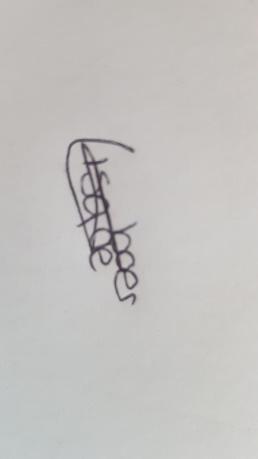 Aankruisen indien van toepassingAAankruisen indien van toepassingAAankruisen indien van toepassingABeantwoord onderstaande vragen als in de vorige kolom het vakje met 🡺 is aangekruist.BKan hier redelijkerwijs toch nog schade uit ontstaan? (kruis het juiste vakje aan)CKan hier redelijkerwijs toch nog schade uit ontstaan? (kruis het juiste vakje aan)C1Privacy / anonimiteitNeeJa1.1Ken je de naam van proefpersonen? Heb je adresgegevens?NeeX🡿Ja 🡺Ja 🡺Hoe is de anonimiteit gegarandeerd? (Denk aan het niet opnemen van persoonlijke gegevens in een verslag, het veranderen van namen en gegevens enzovoort.)
Wanneer  worden de gegevens vernietigd en wie is daar verantwoordelijk voor? Als naam van proefpersoon of een bedrijf of dergelijke tóch wordt gepubliceerd, geven de betrokkenen daar dan expliciet toestemming voor?1.2Ken je het e-mailadres van de proefpersonen?NeeX🡿Ja 🡺Ja 🡺Hoe zorg je ervoor dat het adres uit je adressenlijst verdwijnt (sent items, contactpersonen, inbox, andere mappen enzovoort), o.a. met het oog op spam / verspreiding van virussen?(Verder als bij 1.1)1.3Beschik je over (andere) persoonlijke gegevens?NeeX 🡿Ja 🡺Ja 🡺Zijn deze gegevens nodig? Waarom?(Verder als bij 1.1)1.4Komen proefpersonen op foto of op beeld- of geluidband te staan?NeeX🡿Ja 🡺Ja 🡺Zijn proefpersonen hiervan vooraf op de hoogte?Wie krijgen dit materiaal te zien / horen?Geven proefpersonen hier nadrukkelijk toestemming voor? (Verder als bij 1.1)1.5Wordt er gewerkt met bekenden van de onderzoekers? NeeX🡿Ja 🡺Ja 🡺Bestaat de mogelijkheid van rolverwarring?Zijn er problemen denkbaar op het gebied van privacy of bijvoorbeeld strijdigheid van belangen en de verhouding die kan ontstaan door een lastige testuitslag?Wat wordt er gedaan om deze problemen te voorkomen? Welke alternatieve oplossingen zijn overwogen en waarom zijn die niet toegepast?2Informatie en toestemming2.1Wordt proefpersonen expliciet om toestemming gevraagd?JaX🡿JaX🡿Nee 🡺Waarom niet?2.2Worden proefpersonen vooraf op de hoogte gebracht van het doel van het onderzoek / de interventie?JaX🡿JaX🡿Nee 🡺Waarom niet?Worden proefpersonen achteraf op de hoogte gebracht?2.3Wordt proefpersonen naar waarheid duidelijk gemaakt wie de opdrachtgever is / welke belangen de opdrachtgever heeft?JaX🡿JaX🡿Nee 🡺Waarom niet?Worden proefpersonen achteraf op de hoogte gebracht?2.4Kunnen proefpersonen deelname weigeren?JaX🡿JaX🡿Nee 🡺Waarom niet?2.5Kunnen proefpersonen op elk moment stoppen / van verdere medewerking afzien?JaX🡿JaX🡿Nee 🡺Waarom niet?2.6Wordt het proefpersonen duidelijk gemaakt in welke rol je met ze werkt? (Bijvoorbeeld om van te leren, als medewerker voor een opdrachtgever)JaX🡿JaX🡿Nee 🡺Waarom niet?Worden proefpersonen achteraf op de hoogte gebracht?2.7Wordt proefpersonen de mogelijkheid geboden op de hoogte te worden gebracht van uitkomsten / resultaten?Ja🡿Ja🡿Nee 🡺XWaarom niet?De enquête wordt anoniem afgenomen. Er zijn dus geen gegevens van de respondenten bekend, waardoor geen contact met hen kan worden opgenomen om een terugkoppeling van de resultaten te geven. 2.8Wordt aan proefpersonen onjuiste informatie verstrekt over de opdrachtgever, het   doel van het onderzoek of dergelijke.?NeeX🡿NeeX🡿Ja 🡺Waarom?Worden proefpersonen achteraf op de hoogte gebracht?2.9Zijn (sommige) proefpersonen minderjarig? NeeX🡿NeeX🡿Ja 🡺Is toestemming geregeld met ouders/verzorgers? Zo nee, waarom niet?2.10Zijn (sommige) proefpersonen wilsonbekwaam?NeeX🡿NeeX🡿Ja 🡺Is toestemming geregeld met eventuele andere verantwoordelijken? Zo nee, waarom niet?2.11Is er een protocol gemaakt waarin staat hoe en in welke bewoordingen proefpersonen over de punten 2.1 tot en met 2.8 op de hoogte worden gebracht?Ja🡺Ja🡺Voeg het protocol bij.2.11Is er een protocol gemaakt waarin staat hoe en in welke bewoordingen proefpersonen over de punten 2.1 tot en met 2.8 op de hoogte worden gebracht?NeeX 🡺Waarom niet?De enquête begint met uitleg over het onderzoek, waarin staat beschreven wat het doel van het onderzoek is, wie de opdrachtgever is, en dat de enquête volledig anoniem is. Er is dus wel een korte uitleg van deze punten. De respondenten kunnen op elk moment stoppen met de enquête door het weg te klikken. Een protocol is hiervoor dus niet nodig. 3Mogelijke schadelijke effecten3.1Is er tijdens het onderzoek sprake van misleiding van proefpersonen?NeeX🡿Ja 🡺Ja 🡺Waarom is dit nodig?Wat is de aard van de misleiding?Wanneer en hoe worden proefpersonen op de hoogte gebracht (debriefing)? 3.2Kan de proefpersoon door deelname geestelijk, sociaal, fysiek of andere nadeel ondervinden? Denk hierbij onder andere aan  bewustwording van iets onaangenaams, in verlegenheid, frustratie of stress worden gebracht, het ongewenst bekend worden van uitkomsten enzovoort.Nee🡿JaX 🡺JaX 🡺Welke nadelen zijn denkbaar?Wat wordt er gedaan om deze nadelen te voorkomen? Wat om de schade te beperken?Zijn proefpersonen hiervan vooraf op de hoogte?Proefpersonen kunnen geconfronteerd worden met hun middelengebruik, de hoeveelheid middelen zij hebben gebruikt of met de redenen waarom zij dit hebben gebruikt. Bijvoorbeeld doordat zij moeten aangeven welke middelen zij in het afgelopen jaar hebben gebruikt. Omdat er geen gegevens van de respondenten bekend zijn, kan er geen contact met hen opgenomen worden om te zien of er al dan niet nadelen worden ondervonden. In de enquête staan wel contactgegevens van de onderzoekers waarmee de respondenten contact kunnen opnemen wanneer zij vragen of opmerkingen hebben. 3.3Kunnen er groeperingen (denk ook aan kwetsbare groepen / minderheden)  door deelname aan of bijvoorbeeld uitkomsten van onderzoek of publiciteit erover ervan nadeel ondervinden?NeeX🡿NeeX🡿Ja 🡺Welke nadelen zijn denkbaar?Wat wordt er gedaan om deze nadelen te voorkomen? Wat om de schade te beperken?Zijn proefpersonen hiervan vooraf op de hoogte?3.4Kunnen organisaties en dergelijke (bijvoorbeeld school of woningbouwcorporatie die er ‘slecht’ van afkomt) nadelen ondervinden van de uitkomsten van of publiciteit rond het onderzoek?NeeX🡿NeeX🡿Ja 🡺Welke nadelen zijn denkbaar?Wat wordt er gedaan om deze nadelen te voorkomen? Wat om de schade te beperken?Zijn proefpersonen hiervan vooraf op de hoogte?Zijn betreffende organisaties hiervan op de hoogte?3.5Kunnen er op basis van het onderzoek beslissingen worden genomen (door bijvoorbeeld opdrachtgever) die nadelig kunnen zijn voor bepaalde (groepen) mensen?NeeX🡿NeeX🡿Ja 🡺Welke beslissingen kunnen voor wie nadelig zijn?Wat wordt er gedaan om deze nadelen te voorkomen? Wat om de schade te beperken?Zijn proefpersonen hiervan vooraf op de hoogte?Zijn andere betrokkenen hiervan op de hoogte?3.6Kunnen uitkomsten / testuitslagen schokkend / naar zijn voor de betrokkene?NeeX🡿NeeX🡿Ja 🡺Worden er vooraf afspraken gemaakt over de bespreking van de uitkomsten / uitslagen?Is er de mogelijkheid van opvang, nazorg of doorverwijzing geregeld?4.Afweging voor- en nadelenAls er in het voorgaande zaken zijn waarmee proefpersonen of anderen te kort kan worden gedaan, staan daar wellicht voordelen van het onderzoek tegenover (verbetering van de situatie van mensen, onderwijs-/leerdoeleinden, verdiensten e.d.). Zijn er zulke voordelen?JaXJaXNee 🡺Welke voordelen zijn dat?In hoeverre wegen de nadelen op tegen deze voordelen?Door inzicht in de redenen waarom studenten middelen gebruiken te creëren, kunnen interventies beter inspelen op wat de doelgroep nodig heeft. Verbetering van gevoelensSociaal zijnConformerenAngst-copingDepressie-copingVervelingZelfontwikkelingPrestatieAlcohol (n=336)3,473,001,761,942,002,272,081,80Standaarddeviatie0,970,990,841,031,071,191,040,79Correlatie0,450,510,690,720,710,730,680,40Cannabis (n=144)4,112,151,612,122,102,752,481,67Standaarddeviatie0,591,330,851,12`1,091,331,130,42Correlatie0,320,510,780,760,650,720,510,35Ecstasy/MDMA (n=90)4,123,341,871,691,842,452,892,16Standaarddeviatie0,761,070,940,900,941,321,320,89Correlatie0,420,480,730,790,590,820,660,32Cocaïne (n=51)3,463,111,801,781,872,562,502,96Standaarddeviatie0,910,810,890,910,901,231,171,14Correlatie0,200,390,670,770,720,780,630,393-MMC (n=59)3,853,201,691,761,902,742,902,78Standaarddeviatie1,011,130,900,981,071,321,200,93Correlatie0,590,590,820,860,730,630,600,32Amfetamine/speed (n=25)3,523,081,701,821,963,122,863,14Standaarddeviatie1,031,301,050,951,001,201,380,92Correlatie0,540,870,820,750,610,550,79-0,102C-B (n=42)4,22,521,761,551,792,993,621,90Standaarddeviatie0,761,010,990,830,951,271,260,86Correlatie0,150,490,8410,640,720,620,50Ketamine (n=33)4,082,451,681,792,062,983,171,70Standaarddeviatie0,760,680,720,820,971,321,080,74Correlatie0,370,060,670,940,510,760,580,45Paddo’s/truffels (n=33)4,202,001,551,741,822,623,881,86Standaarddeviatie0,700,950,950,940,971,321,250,93Correlatie0,240,430,750,760,590,800,810,56LSD (n=8)4,002,382,251,941,882,884.312,56Standaarddeviatie1,211,771,771,381,381,640,751,74Correlatie0,860,920,970,970,9510,700,94Lachgas (n=93)3,682,381,621,521,572,112,261,54Standaarddeviatie1,010,840,800,740,801,191,180,69Correlatie0,530,240,760,880,830,840,620,59